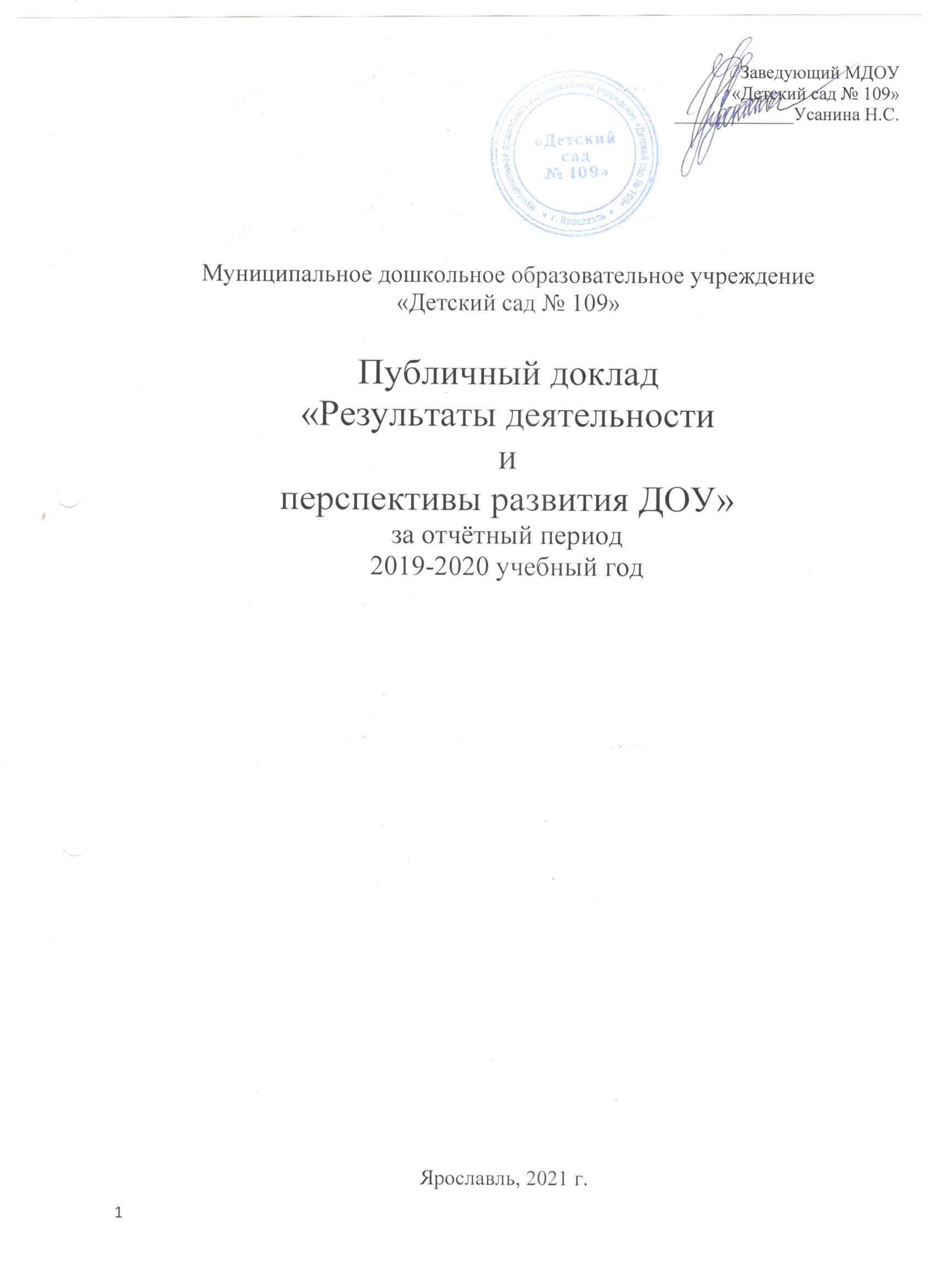 Разделы:Общая характеристика МДОУ1.1. Основные виды деятельности Учреждения1.2. Программы, реализуемые в ДОУ            1.3. Режим работы детского сада           1.4. Приоритетное направление     2.   Система управления организацией           2.1. Структура управления образовательным учреждением     3.    Нормативно- правовая база дошкольного учреждения            3.1. Документы регионального и муниципального уровней            3.2. Локальные нормативные акты ДОУ      4.   Оценка образовательной деятельности            4.1. Мониторинг качества освоения детьми ООП            4.2. Результаты адаптации            4.3. Динамика заболеваемости            4.4. Осуществление социально- партнерских отношений            4.5. Дополнительные услуги            4.6. Персонифицированное финансирование дополнительного образования            4.7. Участие педагогов и детей в мероприятиях различного уровня            4.8. Инновационная деятельность ДОУ            4.9. Проектная деятельность            4.10. Наличие публикаций            4.11. Работа консультационного пункта            4.12. Работа в период самоизоляции       5. Оценка функционирования внутренней системы оценки качества образования       6. Ресурсное обеспечение           6.1. Кадровое обеспечение6.2. Предметно- развивающая среда           6.3. Организационное обеспечение        7. Заключение        8. Перспективы развития образовательного учрежденияI. АНАЛИТИЧЕСКАЯ   ЧАСТЬ1. Общие сведения об образовательной организацииУчреждение осуществляет свою деятельность в соответствии с Федеральным законом «Об образовании в Российской Федерации» от 29.12.2012 г. No 273-ФЗ, Порядком организации и осуществления образовательной деятельности по основным образовательным программам дошкольного образования, утвержденным приказом Министерства образования и науки РФ от 08.04.2014 г. No 293, а также санитарно-эпидемиологическими правилами и нормами, действующих СанПиН 2.4.1.3049-13 и Уставом Учреждения.В 2015 году наименование Учреждения приведено в соответствие с Федеральным законом «Об образовании в Российской Федерации».Отношения между Учреждением и департаментом образования мэрии города Ярославля определяются действующим законодательством РФ, нормативно-правовыми документами органов государственной власти, местного самоуправления и Уставом.Учреждение оказывает муниципальные услуги по реализации предусмотренных федеральными законами, законами Ярославской области, нормативными правовыми актами РФ и муниципальными правовыми актами органов местного самоуправления всфере образования. Осуществляет образовательную деятельность по образовательным программам дошкольного образования, присмотр и уход за детьми.Основные виды деятельности Учреждения:реализация основной образовательной программы дошкольного образования;присмотр и уход за детьми.Порядок комплектования Учреждения детьми определяется Учредителем в соответствии с действующим законодательством Российской Федерации и Правилами Учреждения.Программы, реализуемые в ДОУ:С целью обеспечения базового дошкольного образования в учреждении коллективом педагогов реализуется Основная общеобразовательная программа МДОУ. Образовательная программа ДОУ разработана в соответствии с требованиями основных нормативных документов:Приказ министерства образования и науки РФ от 17 октября 2013 г. №1155 «Об утверждении федерального государственного образовательного стандарта дошкольного образования»;Приказ ДО мэрии г. Ярославля от 11.04.2014 № 01-05/261 «Об утверждении плана-графика мероприятий по внедрению в деятельность образовательных организаций, осуществляющих образовательную деятельность по основным общеобразовательным – образовательным программам дошкольного образования федерального государственного образовательного стандарта дошкольного образования на территории города Ярославля»;Конституция Российской Федерации (принята всенародным голосованием 12 декабря 1993 г.) (с поправками от 30 декабря 2008 г., 5 февраля, 21 июля 2014 г.);Семейный кодекс Российской Федерации от 29.12.1995 № 223-ФЗ;Конвенция ООН о правах ребенка, 1989;Закон «Об образовании в РФ» от 29 декабря 2012 года N 273-ФЗ; «Санитарно-эпидемиологическими требованиями к устройству, содержанию и организации режима работы дошкольных образовательных организаций» (постановление от 15 мая 2013 года № 26 об утверждении СанПиН 2.4.1.3049-13);Приказ Министерства образования и науки Российской Федерации от 30. Августа 2013г. № 1014 «Порядок организации и осуществления образовательной деятельности по основным общеобразовательным программам – образовательным программам дошкольного образования»;Всемирная декларация об обеспечении выживания, защиты и развития детей, 1990;Бессрочная лицензия на ведение образовательной деятельности № 432/165от 09.01.2015 года, серия 76 Л02 № 0000687Устав «Детского сада № 109» от 01.07.2015 года, приказ № 01-05/460Основная образовательная программа ДОУ разработана с учетом следующих  программ:«Примерной основной образовательной программы дошкольного образования» (ПООП ДО) протокол заседания федерального учебно-методического объединения по общему образованию от 20 мая 2015 г. № 2/15);Авторской комплексной образовательной программы дошкольного образования «От рождения до школы» под редакцией Н.Е. Вераксы, Т.С. Комаровой, М.А. Васильевой. Коррекционных программ:  «Программа  и  обучения и  воспитания  детей   с  ТНР»  под  редакцией  Г.В. Чиркиной  и  Т.В. Филичевой,   программа коррекционно-развивающего воспитания и обучения дошкольников  с задержкой психического развития  «Подготовка  к  школе  детей  с  ЗПР»   под редакцией   С.Г. Шевченко, «Адаптированная  образовательная программа дошкольного образования для обучения детей с тяжелыми нарушениями речи муниципального дошкольного образовательного учреждения « Детский сад № 109», «Адаптированная образовательная программа дошкольного образования для обучения детей с задержкой психического развития муниципального дошкольного образовательного учреждения « Детский сад № 109», «Программа сопровождения семьи, воспитывающей ребенка с ограниченными возможностями здоровья (ОВЗ).Парциальных программам: О.В. Дыбина «Ребенок и окружающий мир», Л.И. Пензулаева «Физическое развитие», В.В. Гербова «Развитие речи» (по возрастам); Н.В. Гавриш «Знакомим дошкольников с литературой»; В.П.Новикова «Математика в детском саду» (по возрастам), Л.Е. Журова, Н.С. Варенцова, Н.В.Дурова, Л.Н. Невская «Обучение дошкольников грамоте», С.Н. Николаева «Юный эколог»,Л.В. Куцакова «Занятия с дошкольниками по конструированию и художественному труду», Л.В. Куцакова «Творим и мастерим», Л.А. Венгер «Конструирование»,В.И.Петрова, Т.Д. Стульник «Нравственное воспитание в детском саду», Т.С.Комарова, Л.В. Куцакова, Л.Ю.Павлова «Трудовое воспитание в детском саду», Р.Б. Стеркина, О.Л. Князева, Н.Н.Авдеева «Безопасность: учебное пособие по основам безопасности жизнедеятельности детей старшего дошкольного возраста», Н.А. Арапова - Пискарева «Мой родной дом» программа нравственно-патриотического воспитания дошкольников»,Г.С. Швайко «Занятия по изобразительной деятельности в детском саду»; М.Б. Зацепина «Музыкальное воспитание в детском саду»; М.Б. Зацепина, Т.В. Антонова «Народные праздники»Образовательный процесс построен на комплексно-тематическом планировании.В соответствии с реализуемой основной общеобразовательной программой МДОУ, парциальными программами, составлен учебный план, который отражает основные компоненты воспитательно-образовательной работы с воспитанниками.Внесены существенные изменения в учебный план в соответствии с требованиями ФГОС. Воспитательно-образовательные задачи решались в ходе всех видов организованной образовательной деятельности. В этом году наш детский сад продолжил работу в инновационном режиме.Модель образовательного процесса МДОУ представляет собой динамическое сочетание базового и дополнительного образования и ориентирована на целостное развитие ребенка на основе качественной реализации комплексной программы «От рождения до школы», Основной образовательной программы и Программы развития ДОУ.Режим работы детского сада:5-дневная рабочая неделя с выходными днями (суббота, воскресенье, праздничныедни). Группа с режимом 12-часового пребывания детей функционирует с 7.00 до 19.00,дети с режимом кратковременного пребывания - с 8.30 до 12.30.Приоритетное направление работы ДОУ:Познавательно – речевое   направление.В д/с № 109 функционирует 13 групп:групп инклюзивные (комбинированные), из них:для детей с задержкой психического развития – 4 группы;для детей с тяжёлыми нарушениями речи – 8 групп;1 группа оздоровительной направленности, с 1,5 до 2х, для детей с ранней неврологией.Списочный состав: воспитанников: 342 человек, при плановой мощности 267 человек.Предметом деятельности детского сада № 109 является:Воспитание, обучение, сохранение здоровья детей дошкольного возраста;Реализация программ дошкольного образования;Реализация дополнительных образовательных программ художественно – эстетического, нравственно-патриотического воспитания, коррекции  познавательного и речевого развития детей дошкольного возраста;Обеспечение функционирования дошкольного учреждения в соответствии с потребностями микро социального заказа (родители и окружающий социум).Режим функционирования: регламентирован Уставом ДОУ и Правилами внутреннего трудового распорядка.Семейное образование - нет.Формы самоуправления: общее собрание трудового коллектива, Управляющий совет родителей, педагогический совет.2. Система управления организациейСогласно статье 26 Федерального закона «Об образовании в Российской Федерации», управление организации строится на принципах единоначалия и коллегиальности, обеспечивающих государственно-общественный характер управления2.1. Структура управления образовательным УчреждениемI структура – государственно -общественное управление (коллегиальные органы управления): -Департамент образования - Департамент образования мэрии города Ярославля является структурным подразделением мэрии города Ярославля, осуществляющим на территории города полномочия мэрии города Ярославля по управлению в сфере образования.- Педагогический совет- постоянно действующий коллегиальный орган управленияпедагогической деятельностью ДОУ, действующий в целях развития и совершенствованияобразовательной деятельности, повышения профессионального мастерства педагогическихработников, в состав входят все педагоги.- Общее собрание работников детского сада - представляет полномочияработников ДОУ, в состав Общего собрания входят все сотрудники ДОУ.  председатель – Виноградова Елена Анатольевна, Старший воспитатель) - Управляющий совет создан с целью реализации права родителей (законныхпредставителей) несовершеннолетних воспитанников, педагогических работников научастие в управлении ДОУ, развитие социального партнерства между всемизаинтересованными сторонами образовательных отношений.(представители ДОУ и родительской общественности; председатель Тараканов Сергей Константинович) Деятельность     структурных подразделений регламентируется в соответствии с законодательством Российской Федерации, положениями о них, Уставом МДОУ «Детский сад № 109».II структура   -    административное   управление:1 уровень – заведующий   МДОУ  2 уровень – главный бухгалтер                      старший воспитатель                      заместитель заведующей по АХР                     старшая медицинская сестра Административную службу возглавляет заведующий Усанина Наталия Сергеевна; финансовую службу – главный бухгалтер Мастакова Елена Ивановна;методическую -  старшие  воспитатели Виноградова Елена Анатольевна и Беберина Оксана Николаевна ; административно-хозяйственную- замзав по АХР  Усанина Екатерина Евгеньвна ; медицинскую -  медицинская  сестра Сонина Оксана Мевановна и врач – Сальникова Юлия Альгирдасовна.Контрольная деятельность осуществлялась в виде плановых (тематического и оперативных проверок) и текущего контроля. Информация (аналитическая справка), полученная в ходе контроля, является основой для принятия управленческих решений Вывод: Структура и система управления соответствуют специфике деятельности детского сада.В организации реализуется возможность участия в управлении всех участников образовательной деятельности: администрации, родителей (законных представителей) воспитанников, сотрудников ДОУ. Заведующий является координатором системы управления. 3. Нормативно-правовая база дошкольного образовательного учреждения.Дошкольное образовательное учреждение в своей деятельности руководствуется нормативно-правовыми документами разного уровня: федерального, регионального, муниципального, регламентирующими деятельность, а также внутренними локальными нормативными актами, регулирующими деятельность учреждения.Сформирована папка «Банк нормативно-правовых документов, регламентирующих реализацию ФГОС ДО», а также документы оформлены на электронном носителе.Документы федерального уровня:1. Федеральный закон от 29 декабря 2012 г. № 273-ФЗ «Об образовании в Российской Федерации».2. ФГОС дошкольного образования. Приказ от 17 октября 2013 г. №1155, зарегистрировано в Минюсте от 14
ноябрях» 30384 2013 г.3. Комментарий к ФГОС ДО от 28 февраля № 08-249.4. Об утверждении примерной формы договора об образовании по образовательным программам дошкольного образования. Приказ от 13 января 214года №8.5.  Письмо Рособрнадзора от 07 февраля 2014 №01-52-22/05-382.6. Об утверждении Порядка приема по образовательным программам ДО. Приказ №293 от 08 апреля 2014 года, зарегистрировано в Минюсте от 12 мая 2014 года № 32220.7.  Постановление Главного государственного санитарного врача Российской Федерации от 28.09.2020 № 28 «Об утверждении санитарных правил СП 2.4. 3648-20 «Санитарно-эпидемиологические требования к организациям воспитания и обучения, отдыха и оздоровления детей и молодежи»8. СП 2.4.3648-20 Санитарно-эпидемиологические требования к организациям воспитания и обучения, отдыха и оздоровления детей и молодежи.9. Приказ об утверждении Порядка организации и осуществления образовательной деятельности по основным общеобразовательным программам дошкольного образования от 30 августа 2013г. №1014, зарегистрировано в Минюсте от 26 сентября 2013г. №3003813 соответствии частью 11 статьи 13 Федерального закона от 29 декабря 2012 г. № 273-ФЗ "Об образовании в Российской Федерации.10. Постановление   Правительства   РФ   "Об   утверждении   правил   размещения   на   официальном   сайте образовательной организации" №582 от 10.07.2013 годаДокументы регионального и муниципального уровней:11. Приказ департамента образования мэрии города от 30.03.2015 № 01-05/208 «Об утверждении Порядка работы с автоматизированной информационной системой АИСДОУ «Электронная очередь».12. Приказ департамента образования Ярославской области от 25.03.2014 № 10-нл «Об утверждении Порядка назначения и выплаты компенсации части родительской платы за присмотр и уход за детьми и признании утратившими силу приказы департамента Ярославской области от 08.11.2010 № 873/01-03, от 16.01.2012/01-03», (с изменениями на 7 июля 2020 года) (в ред. Приказов Департамента образования Ярославской области от 12.01.2015 N 01-нп, от 22.05.2015 N 20-нп, от 16.02.2018 N 02-нп, от 11.02.2019 N 04-нп, от 08.08.2019 N 34-нп, от 07.07.2020 N 19-нп)Локальные нормативные акты, распорядительные акты дошкольного образовательного учреждения в части содержания образования, организации образовательного процесса:Устав дошкольного образовательного учреждения.Лицензия на право осуществления образовательной деятельности. Коллективный договор МДОУ «Детский сад №109» Положение о защите персональных данныхПоложение об Управляющем совете. Приказ «О создании Управляющего совета в МДОУ» № 39/2 от 14.04.2014Положение о порядке обработки и защите персональных данных в МДОУ "Детский сад № 109"Положение о языках образования в МДОУ "Детский сад № 109"Положение о нормах профессиональной этики педагогических работников в МДОУ "Детский сад № 109"Положение о правах и обязанностях воспитанников МДОУ "Детский сад № 109"Положение о соотношении учебной (преподавательской) и другой педагогической работы в пределах рабочей недели или учебного года педагогических работников МДОУ "Детский сад № 109" с учетом количества часов по учебному плану, специальности и квалификации работникаПоложение об уполномоченном по защите прав участников образовательного процесса в МДОУ "Детский сад № 109"Порядок рассмотрения и согласования проектов локальных нормативных актов МДОУ "Детский сад № 109" с советом родителей (законных представителей) воспитанниковПорядок оформления возникновения, приостановления и прекращения отношений между учреждением и обучающимися и (или) родителями (законными представителями) обучающихсяПорядок создания, организации работы, принятия решения комиссией по урегулированию споров между участниками образовательных отношений и их исполнения в МДОУ "Детский сад № 109"Порядок бесплатного пользования педагогическими работниками образовательными и методическими услугами в МДОУ "Детский сад № 109"Порядок доступа педагогических работников к информационно-телекоммуникационным сетям и базам данных, учебным и методическим материалам, материально-техническим средствам обеспечения образовательной деятельности в МДОУ "Детский сад № 109"Правила внутреннего трудового распорядка для работников МДОУ "Детский сад № 109"Правила внутреннего распорядка воспитанников Правила приема детей в учреждение в МДОУ "Детский сад № 109" Порядок и основания отчисления обучающихся, МДОУ "Детский сад № 109"Приказ "Об утверждении Режима занятий» обучающихся в учреждении" Режим занятий, обучающихся в МДОУ "Детский сад №109"Основная образовательная программа детского садаПрограмма развития ДОУ.Адаптированная образовательная программа для детей с тяжелыми нарушениями речи, задержкой психического развития.Имеются другие локальные и распорядительные акты, разработанные в дошкольном образовательном учреждении в соответствии с ФГОС ДО, оформленные в две папки: «Локальные акты» и «Распорядительные акты», регламентирующие организацию жизнедеятельности в ДОУ (в соответствии с Федеральным законом «Об образовании в Российской Федерации» №273 - ФЗ, от 21.12.2012):Обновлены в соответствии с требованиями ФГОС ДО (Устав МДОУ «Детский сад № 109», пакет локальных актов, и соответствующие к ним приказы, а также регламентирующие установление заработной платы работников образовательной организации, в том числе стимулирующих надбавок и доплат, порядка и размеров премирования.Вывод: Документы оформлены по уровням в соответствующие папки. Номенклатурный номер под индексом 03-05. По мере выхода нормативных документов папки дополняются.В течение анализируемого периода продолжается работа по созданию и обогащению нормативно-информационного обеспечения управления.4. Оценка образовательной деятельности.Основной уставной деятельностью образовательного учреждения является реализация образовательных программ дошкольного образования различной направленности. Содержание образования в нашей дошкольной образовательной организации определено: - основной образовательной программой МДОУ "Детский сад № 109", спроектированной на основании федерального государственного образовательного стандарта дошкольного образования, с учетом примерной основной образовательной программы дошкольного образования, методических рекомендаций к ней, авторских, комплексных и парциальных программ- адаптированной основной образовательной программой для детей с ограниченными возможностями здоровья (тяжелыми нарушениями речи) - основной образовательной программой, адаптированной для детей с задержкой психического развития.Проблема обучения детей с тяжелым недоразвитием речи и задержкой психического развития является актуальной и значимой. В 2020 учебном году детском саду функционировали 12 групп коррекционно-развивающего сопровождения для детей с нарушением познавательного и речевого развития.      В дошкольном учреждении созданы специальные условия для коррекции познавательных и речевых нарушений, личностного, психофизического развития, для формирования базовых психологических новообразований, соответствующих возрасту и обеспечивающих успешность школьного обучения. Система коррекционно-развивающего сопровождения предусматривает:психолого-педагогическую диагностику; консультирование; коррекционно-развивающее обучение и воспитание;Содержание коррекционно-развивающего сопровождения направленно на:коррекцию нарушения познавательного и речевого развития ребенка; повышение познавательной активности; преодоление негативных особенностей эмоционально-личностной сферы;формирование предпосылок к школьному обучению.Основными задачами коррекционно-развивающего сопровождения являются:максимальная коррекция и развитие нарушенных процессов и функций;нормализация ведущих видов деятельности воспитанников;активизация познавательной деятельности;повышение уровня речевого и познавательного развития;коррекция недостатков эмоционально – личностного и социального развития;формирование и развитие предпосылок к школьному обучению.Порядок приема детей в группы комбинированной и оздоровительной направленности   отражен в Уставе образовательного учреждения. Зачисление в указанные группы производится только по заявлению родителей и на основании индивидуального заключения    психолого-медико-педагогической комиссии с указанием срока пребывания ребенка в ДОУ.Кроме того, в ДОУ с целью сохранения и укрепления здоровья детей, улучшения их двигательного режима с учётом индивидуальных возможностей и способностей; формирования у родителей, педагогов, воспитанников ответственности в деле сохранения собственного здоровья реализуется программа «Растим чемпионов»Цель программы: сохранение и укрепление здоровья детей, улучшение их двигательного статуса с учётом индивидуальных возможностей и способностей; формирование у родителей, педагогов, воспитанников ответственности в деле сохранения собственного здоровья.Задачи программы:обеспечить условия для физического и психологического благополучия детей во время пребывания в дошкольном учреждении;формировать доступные представления и знания о пользе занятий физическими упражнениями, об основных гигиенических требованиях и правилах;реализовать системный подход в использовании всех средств и форм образовательной работы с дошкольниками для своевременного развития жизненно важных двигательных навыков и способностей детей;формировать основы безопасности жизнедеятельности;оказывать всестороннюю помощь семье в обеспечении здоровья детей и приобщению их к здоровому образу жизни.Реализация программы «Растим чемпионов» направлена на получение следующих результатов:  • Улучшение основных показателей состояния психофизического здоровья детей Показатели  заболеваемости детей и индекс здоровья находятся на допустимом уровне.  • Профессиональная готовность коллектива ДОУ к реализации здоровьесберегающих  технологий  • Осуществляется взаимодействие и сотрудничество всех участников образовательных   отношений.Родители пропагандирующие ЗОЖ, активно включенные в образовательный  процесс.  Семьи воспитанников - активные участники образовательной деятельности, совместных физкультурно-оздоровительных мероприятий • Создана система контроля качества, полностью отвечающая задачам медико- оздоровительного и гигиенического сопровождения процесса физического развития ребенка, которая корректируется с учетом современных тенденций.  • У детей сформированы двигательные умения и навыки в соответствии с их возрастными особенностями, а также навыки безопасного поведения.  ООП МДОУ «Детский сад № 109»   обеспечивает развитие детей с раннего возраста до восьми лет с учетом их возрастных и индивидуальных особенностей по основным направлениям – физическому, социально-коммуникативному, познавательному, речевому и художественно-эстетическому. Организация обучения, построенная на принципах системности, планомерности, постепенности усложнения задач позволяет осуществить в ДОУ плавный переход между основными звеньями: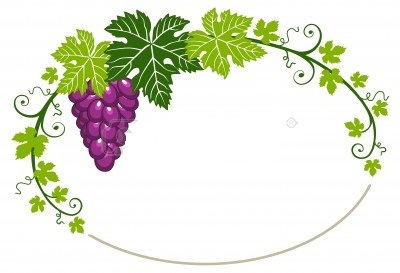            Семья                                  Ясли                                  Детский                          Школа                                        садУчитывая основные приоритетные направления деятельности учреждения, мы применяем гибкость содержания учебно-воспитательного процесса за счет внедрения вариативных программ (комплексных, авторских, парциальных), за счет введения в учебные планы дополнительных занятий, индивидуальных программ, кружковой работы, которые проводятся в соответствии с возрастными особенностями детей, используя педагогические технологии:элементы ТРИЗ (на занятиях познавательного цикла);пальчиковые игры;бумагопластика;оригами;изонить;  игры с песком;дыхательная гимнастика;музыкотерапия;сказкотерапия;разноуровневое обучение;технология «мастерских»;личностно - ориентированная технология и др.Педагоги ДОУ грамотно применяют основные здоровьесберегающие технологии : деятельность, требующая умственного напряжения, чередуется с физкультурными, музыкальными занятиями. Физкультурным и музыкальным занятиям отводится 50 % времени, предназначенного для осуществления специально организованной образовательной деятельности. Педагоги широко используют в работе интегрированные занятия, на которых дети усваивают содержание нескольких образовательных областей.Образование в детском саду носит светский, общедоступный характер и ведется на русском языке. В основу организации образовательной деятельности определен комплексно-тематический принцип с ведущей игровой деятельностью. Решение программных задач осуществляется в разных формах совместной деятельности взрослых и детей, а также в самостоятельной деятельности детей и в режимных моментах. Образовательная деятельность основывается на принципе интеграции образовательных областей (физическое, социально - коммуникативное, познавательное, речевое и  художественно-эстетическое развитие) в соответствии с возрастными возможностями и особенностями воспитанников.В первой половине января во всех группах организуются каникулы, во время которых проводятся только спортивные, музыкальные досуги, викторины, игры и развлечения.В теплое время года максимальное количество занятий проходит на свежем воздухе. В летний период проводятся только музыкальные и физкультурные занятия.Во взаимодействии педагогов с детьми отдаётся предпочтение личностно – ориентированным педагогическим технологиям.Итоговая оценка освоения содержания образовательной программы проводится при выпуске ребенка из детского сада в школу. Планируемыми итоговыми результатами освоения детьми основной общеобразовательной программы в соответствии с ФГОС ДО являются целевые ориентиры, которые предполагают формирование у детей дошкольного возраста предпосылок к учебной деятельности. Отслеживание уровней развития детей осуществляется на основе мониторинга (педагогической диагностики), проводимой в начале и конце учебного года.Формы проведения мониторинга: беседы с детьми; наблюдения, игровые ситуации с проблемными вопросами. Вся работа по реализации программы строится в процессе взаимодействия с семьями воспитанников.Уровень готовности детей к школе (показатели за 2019 – 2020 уч. год)Готовность ребёнка к обучению в школе является одним из важнейших итогов развития в период дошкольного детства и залогом успешного обучения в школе. У большинства детей она формируется к семи годам. Содержание психологической готовности включает в себя определённую систему требований, которые будут предъявлены ребёнку во время обучения и важно, чтобы он был способен с ними справиться. Готовность к обучению в школе рассматривается на современном этапе развития психологии и педагогики как комплексная характеристика ребенка, которой раскрываются уровни развития психологических качеств, являющихся наиболее важными предпосылками для нормального включения в новую социальную среду и для формирования учебной деятельности. Для успешного выполнения школьных обязанностей необходимо, чтобы к концу дошкольного возраста дети достигли определенного уровня в физическом и психическом развитии.Под «готовностью к школе» понимают не отдельные знания и умения, а их определённый набор (физическая, психологическая, речевая, социальная, интеллектуальная), хотя уровень их развития может быть разными.Психологическая готовность ребёнка к школе означает наличие желания учиться, умения внимательно слушать взрослого.Психологический аспект, включает в себя три компонента: интеллектуальная готовность, личностно - социальная, эмоционально-волевая.Интеллектуальная готовность к школе означает: к первому классу у ребёнка должен быть запас определенных знаний (речь о них пойдет ниже); он доложен ориентироваться в пространстве, то есть знать, как пройти в школу и обратно, до магазина и так далее; ребёнок должен стремиться к получению новых знаний, то есть он должен быть любознателен; должны соответствовать возрасту развитие памяти, речи, мышления.Личностно - социальная готовность подразумевает следующее: ребёнок должен быть коммуникабельным, то есть уметь общаться со сверстниками и взрослыми; в общении не должно проявляться агрессии, а при ссоре с другим ребёнком должен уметь оценивать и искать выход из проблемной ситуации; ребёнок должен понимать и признавать авторитет взрослых; толерантность; это означает, что ребёнок должен адекватно реагировать на конструктивные замечания взрослых и сверстников; нравственное развитие, ребёнок должен понимать, что хорошо, а что – плохо; ребёнок должен принимать поставленную педагогом задачу, внимательно выслушивая, уточняя неясные моменты, а после выполнения он должен адекватно оценивать свою работу, признавать свои ошибки, если таковые имеются.Эмоционально - волевая готовность ребёнка к школе предполагает: понимание ребёнком, почему он идёт в школу, важность обучения; наличие интереса к учению и получению новых знаний; способность ребёнка выполнять задание, которое ему не совсем по душе, но этого требует учебная программа; усидчивость – способность в течение определённого времени внимательно слушать взрослого и выполнять задания, не отвлекаясь на посторонние предметы и дела.Интеллектуальная (познавательная) готовность ребёнка к школе означает наличие у него определённых знаний, соответствующих возрасту, развитие памяти, речи, мышления, любознательности.Данный аспект означает, что будущий первоклассник должен обладать определённым комплексом знаний и умений, который понадобится для успешного обучения в школе. В 2019 – 2020 учебном году были проведено психологическое исследование  80 выпускников для определения школьной зрелости.Результаты диагностики готовности к обучению в школе2019 – 2020 учебный год80 выпускников (из них 20 с диагнозом ТНР, 7 с диагнозом F 83)73 выпускника (из них 20 с диагнозом ТНР)7 выпускников с диагнозом F83Вывод: По данным мониторинга школьной готовности детей с задержкой психического развития с каждым годом увеличивается процент детей со средним уровнем развития школьной зрелости. Общий уровень готовности воспитанников к обучению в школе (апрель-май 2020 г).Выводы: Таким образом, в целом дети (100%) готовы к систематическому обучению в школе. У детей наблюдается средний и высокий уровни интеллектуального развития, умственной работоспособности, психоэмоциональной зрелости, физической готовности. У данных детей достаточно развиты способы познавательной деятельности, предпосылки учебной деятельности. Дети имеют определенный запас знаний об окружающем мире, ориентируются в различных ситуациях, умеют контролировать свои действия. У них сформировано положительное отношение к школе, позиция «Я»- школьник.  Наличие учебных навыков у ребёнка является результатом педагогического воздействия на ребёнка до школы. При определении готовности к обучению учитывались результаты одновременного рассмотрения различных данных (результатов тестирования ребёнка, экспертных оценок и фиксации наблюдений родителей) и взаимосвязь между различными уровнями их проявлений не только в ситуации тестирования, но и в реальной жизни (поведении в школе и дома).Вывод: В 2020 году образовательная деятельность осуществлялась в соответствии с годовым планом МДОУ «Детский сад № 109», календарным учебным графиком, учебным планом, расписанием организованной образовательной деятельности, режимом дня, комплексно-тематическим планированием, была ориентирована на использование современных педагогических технологий: здоровьесберегающих, игровых, информационно-коммуникативных технологий, технологию проектной деятельности, развивающего обучения.  Образовательная деятельность в организации выстроена на адекватных возрасту формах работы с детьми и основано на комплексно-тематическом принципе планирования.Мониторинг качества освоения детьми основной общеобразовательной программыВ мае 2020 года из 80 детей подготовительных к школе групп выбыло в школу 80 воспитанников. По результатам тестирования на предмет готовности детей к школе доля выпускников, готовых к обучению в школе – 100%     Уровни освоения основной образовательной программыУровни освоения адаптированной образовательной программы Доля детей, освоивших ООП и АОП -  96,4 %Вывод: в 2020 году воспитанники достигли планируемых результатов освоения основной общеобразовательной программой, реализуемой в ДОУ. Самый высокий балл наблюдается по следующим направлениям: познавательное развитие  К числу детей, имеющих уровень освоения программы ниже среднего, относятся дети, с ОВЗ по заключениям ПМПК, часто болеющие дети и дети из двуязычных семей.На основе проанализированных показателей определены основные направления работы в целом и индивидуальной работы с воспитанниками, не освоившими программу.    Особое внимание в детском саду отводится коррекционно- развивающей работе с детьми. У детей, с ОВЗ (обусловленных ТНР) наблюдается положительная динамика в формировании фонематических представлений, в развитии дыхательной и голосовой функциях, в развитии артикуляционного аппарата, формировании звукопроизношения, формировании словаря, грамматического строя речи, формировании слоговой структуры речи. У детей, с ОВЗ (обусловленных ЗПР) наблюдается положительная динамика в развитии познавательной сферы, развитии связной речи, психических процессов.Выводы: анализ уровня развития целевых ориентиров на этапе завершения дошкольного возраста констатирует, что качество предоставления образовательной услуги в ДОУ находится на высоком уровне.Созданы благоприятные условия для полноценного проживания ребёнком дошкольного детства.В ДОУ создана современная развивающая предметно-пространственная средаООП и АОП ДОУ освоены на достаточном уровне на 96,4 %Педагоги владеют современными развивающими технологиями для реализации образовательной деятельности.Уровень профессиональной компетентности педагогов способен реализовывать личностно-ориентированный и индивидуально-дифференцированный подход к воспитанникам и образовательной деятельности. Осуществляется психолого-педагогическая поддержка семьи.Перспектива:Продолжать формировать устойчивую мотивацию у педагогов на использование современных педагогических технологий.Оптимизировать работу в областях - «Социально-коммуникативное» и «Художественно-эстетическое развитие».Анализ физкультурно-оздоровительной и профилактической работы.Для организации оздоровительной работы в ДОУ имеются: медицинский кабинет, музыкальный и спортивный залы, физкультурные площадки, игровые площадки.  На постоянном контроле администрации находится соблюдение санитарно-гигиенических требований к условиям и режиму воспитания детей. В течение 2020 года в группах традиционно проводился комплекс специально организованных мероприятий по улучшению физического и психического здоровья воспитанников:физкультурные занятия;закаливающие мероприятия;тематические консультации;медицинские осмотры;различные виды гимнастик (утренняя, физкультминутка, гимнастика для глаз, пальчиковая и дыхательные гимнастики); организация занятий с детьми по ОБЖ и валеологии;проведение Дней Здоровья, физкультурных праздников, занятий;организация прогулок, экскурсий и походов.Лечебно-профилактическая работа проводится в д/с в соответствии с планом. Для эффективности данной работы составлена программа «Растим чемпионов» (размещена на сайте ДОУ).В течение года постоянно осуществлялся контроль за организацией двигательной деятельности детей в режиме дня, оценивалось качество и эффективность проведения утренней гимнастики, физкультурных и музыкальных занятий, подвижных игр, физкультминуток. Следует отметить что педагогами активно используются здоровьесберегающие технологии (физкультминутки, минутки релаксации, подвижные и спортивные игры, пальчиковая гимнастика, дыхательная гимнастика и др.), что положительно влияет на показатели состояния здоровья детей.Вывод: Сравнительный анализ результатов от мая 2020 года выявил положительную динамику, и  показал, что высокий и средний уровень физической подготовленности детей (4-7 лет) с начала уч. года к концу значительно  возрос  и  96% соответствует норме или превышает ее. Данные результаты были достигнуты за счет последовательной и планомерной реализации области "Физическое развитие" образовательных программ МДОУ "Детский сад № 109" и оздоровительной программы МДОУ. А в частности, за счет использования всех форм двигательной активности, физкультурно-оздоровительных мероприятий с детьми и рационального использования РППС ДОУ при тесном взаимодействии всех участников педагогического процесса с учетом возрастных и индивидуальных особенностей и возможностей каждого ребенка. Результаты адаптации.По ослаблению адаптационного синдрома у воспитанников в 2020 г. проводилась следующая    работа:- В первые дни посещения мы сокращали время пребывания ребенка в группе. Начиная с двух часов, постепенно увеличивали время пребывания.-  Вели адаптационный лист.- Постоянно создавали положительный эмоциональный настрой ребенка на посещение ДОУ, используя разнообразные методы и приемы.- Проводили разъяснительную работу с родителями по преемственности методов ухода и воспитания, интересовались  поведением и самочувствием ребенка дома после посещения детского сада, даем полезные советы и рекомендации.Вывод: в детском саду создана система мероприятий по предупреждению дезадаптации детей при приеме в детский сад, в основе которой тесное сотрудничество педагогов и специалистов ДОУ (педагог-психолог, старшая медицинская сестра) с семьями вновь поступивших воспитанников. Четкая, профессионально слаженная и продуманная работа педагогов групп РВ и специалистов, созданный в ДОУ благоприятный микроклимат способствовали оптимальному течению адаптационного периода у детей.Динамика заболеваемости.Причины заболеваемости:
1. Период адаптации - рост заболеваемости связан с началом посещаемости ребенком детского   сада, когда он вступает в контакт с большим числом потенциальных разносчиков инфекции.
2. Малоподвижный образ жизни в семье. Часто родители занимают детей просмотром мультфильмов и компьютерными играми, не ограничивая их по времени, и недостаточно уделяют внимание подвижным играм, прогулкам, организации двигательного режима ребенка.
3. Слабый иммунитет.  Дети попросту не готовы эффективно противостоять инфекциям. Здоровый образ жизни, пребывание на свежем воздухе, двигательный режим и правильное питание – вот первые доступные шаги по укреплению иммунитета.
4. Эпидемии. Повышение заболеваемости в январе месяце было связано с вспышкой ОРВИ в нашем районе.
5. Неправильное питание.  Даже посещая детские дошкольные   учреждения, в которых все продукты строго нормируются и их сбалансированность просчитывается, малыши всё равно попадают в группу риска. Причина – неправильное питание детей дома.
Пропуски по другим причинам:
1. Неблагоприятные погодные условия (низкая температура, дождь, снегопад).
2. Каникулярное время (во время школьных каникул дети часто остаются дома со старшими братьями и сестрами).
3. Период летних отпусков родителей.
5. Другие семейные обстоятельства.
 
Проводимая работа по снижению заболеваемости и пропусков без причин:
1. Беседы с родителями. Консультации в уголок для родителей. Санитарные бюллетени и памятки-молнии.
2. Проведение профилактических мероприятий во время эпидемиологического режима согласно плану учреждения.
3. Кварцевание групп.
4. Ведение мониторинга теплового режима и контроль утреннего приема детей.
6. Витаминизация (натуральные соки, фрукты, лимоны ежедневно).
7. Сбалансированное питание.
8. Выполнение режимных моментов (закаливание, прогулка, утренняя зарядка, гимнастика пробуждения).
Для полноценного физического развития детей, реализации потребности в движении в детском саду созданы определённые условия.
В группах созданы уголки физической культуры, где находится разнообразный спортивный инвентарь, в том числе «дорожки здоровья» для профилактики плоскостопия. В детском саду оборудовано помещение (мини спортзал) для физкультурных занятий с разнообразным физкультурным оборудованием. Всё это повышает интерес малышей к физкультуре, увеличивает эффективность занятий, позволяет детям упражняться во всех видах основных движений в помещении. Также во дворе детского сада оборудована спортивная площадка для занятий физкультурой на улице.
 
Система профилактической   работы по оздоровлению дошкольников.
Профилактика:Комплексы упражнений по профилактике нарушений зрения во время занятийКомплексы по профилактике плоскостопияКомплексы по профилактике нарушений осанкиДыхательная гимнастикаСнятие умственной усталости во время занятий (релаксационные паузы, физкультминутки, массаж ушных раковин)Прогулки + динамический часЗакаливание:Сон без маек, в теплое время годаХодьба босикомУмывание прохладной водойПроветривание спален перед сном      8. Оптимальный двигательный режим
 
Мероприятия на период повышенной заболеваемости гриппа и ОРЗ:Оксолиновая мазь в носовые ходыФитотерапия: лук, чеснокИзоляция заболевших детей.
Особое внимание в режиме дня мы уделяем проведению закаливающих процедур, способствующих укреплению здоровья и снижению заболеваемости.
Закаливание будет эффективным только тогда, когда оно обеспечивается в течение всего времени пребывания ребёнка в детском саду. Поэтому мы соблюдаем:Чёткую организацию теплового и воздушного режима помещенийРациональную по сезону одежду детейСоблюдение режима прогулок во все времена года в любую погодуЗанятия   утренней гимнастикой, проведение гимнастики пробуждения после сна, занятия физкультурой.
Обеспечение реализации основных направлений работы МБДОУ по физической культуре с родителями:
1 этап – ознакомительный
Сбор информации (собеседование, анкетирование, наблюдение)
Выделения групп риска (по результатам исследования)
2 этап -  профилактический
Наглядная агитация (стенды, памятки)
 3 этап-работа с группой риска
Выявление проблемы (беседы, наблюдения, тесты, опросы)
Коррекция родительских установок (тренинги, беседы)
4этап - индивидуальная работа
Выявление, знакомство с опытом семейного воспитания
Консультативная индивидуальная помощь
5 этап - рефлексивный
Выявление изменений родительских установок в группе риска (беседы, наблюдения)
 6 этап - интегративный
Совместные мероприятия, проекты
Дискуссии (совместное обсуждение проблем)
7 этап - перспективный
Совместное обсуждение планов на будущее
 
 Для снижения заболеваемости и пропусков в детском саду медсестрой систематически проводятся консультации с родителями на темы: «Личная гигиена ребенка. Профилактика глистных инвазий», «Профилактика кожных заболеваний, педикулеза», «Правила рационального питания дошкольника», «Организация рационального питания в детском саду и дома»; «Профилактика простудных заболеваний, ОРВИ, гриппа, заболеваний верхних дыхательных путей», «Что надо знать про ВИЧ, СПИД»; «Ребенок на каникулах - соблюдение режима в праздничные дни», «Профилактика бытового травматизма», «Правила поведения на льду, воде», «Что семья должна знать о профилактических прививках. Значение профилактических прививок для детей и взрослых», «Значение диагностической пробы МАНТУ для ранней диагностики туберкулеза», «Профилактика нарушений опорно-двигательного аппарата, плоскостопия», «Охрана зрения и слуха у детей»; «Оздоровительные мероприятия. Закаливание и его значение для оздоровления детского организма», «Внимание - клещевой энцефалит», «Как оказать первую помощь при отравлениях, ожогах, солнечном и тепловом ударах, травмах, несчастных случаях», «Осторожно - ядовитые растения, ядовитые грибы!», «Пищевые аллергии, что это такое?», «Детские инфекции: ветряная оспа, скарлатина, корь, краснуха. Профилактика». Также проводится обязательный вводный инструктаж с родителями вновь поступивших детей. Хочется отметить, что родители принимают активное участие в спортивных и оздоровительных мероприятиях, оказывают помощь в организации и проведении спортивных праздников.Вывод: Анализ результатов по заболеваемости детей показывает эффективность использования: здоровьесберегающих технологий; выполнение санитарно-противоэпидемиологического режима; воспитание у детей культурно-гигиенических навыков;  проведение оздоровительно-закаливающих процедур;  контроль за физическим воспитанием и физической подготовленностью; организации питания;  профилактики простудных заболеваний. Показатели муниципального задания по индексу здоровья и общей заболеваемости детей выполнены благодаря соблюдению всех противоэпидемических мероприятий, а также благодаря слаженной работе педагогов, медицинских работников и всех сотрудников ДОУ по оздоровительному направлению. На повышение качества физкультурно-оздоровительной работы повлияла совместная деятельность всех специалистов и педагогов, а также медицинский мониторинг за плотностью занятий, двигательной активностью детей, антропометрическими данными, группами здоровья.  Осуществление социально – партнерских отношений.Одним из основных средств реализации приоритетных направлений является взаимодействие с другими организациями. В 2019 – 2020 учебном   году детский сад взаимодействовал со следующими учреждениями:Территориальная администрация Дзержинского района мэрии г. Ярославля;Департаментом образования мэрии г. Ярославля;Проведение лечебно-профилактических мероприятий осуществляется с детской поликлиникой № 1; Взаимодействуя с Городским центром консультирования и психологической помощи «Развитие» дошкольное учреждение осуществляет организацию психолого-медико-педагогической помощи детям; Взаимодействие с образовательными учреждениями:Школы № 87, № 90, № 56;ЯГПУ им. К.Д. Ушинского;Ярославский индустриально – педагогический колледж; Городской центр развития образования;А также:КЦСОН «Светоч»;ГКУСОЯОСРЦ «Огонёк»;ДК «Нефтяников»;МДОУ Дзержинского района и города.Преемственность ДОУ со школами: №87, 56, 90 осуществляется на уровне использования научных достижений, диагностики и практической работы. Первичная медико-педагогическая диагностика, а также текущая педагогическая диагностика, позволяет иметь объективную и качественную информацию для оптимального проектирования содержания работы индивидуально с каждым ребенком.Совместно с педагогами начальной школы проводиться серия мероприятий и встреч для установления контактов, согласования действий в выполнении главной задачи - подготовка детей к дальнейшему обучению. Это проведение совместных занятий и уроков, спортивных соревнований и праздников, экскурсии для детей и родителей, обсуждение докладов, совместные родительские собрания и др.Активное участие в жизни детского сада принимают родители наших воспитанников, они являются полноправными участниками образовательного процесса.Взаимодействие с семьями воспитанников направлено на:изучение потребности родителей в образовательных и оздоровительных услугах (для определения перспектив развития учреждения, содержания работы и форм организации);просвещение родителей с целью повышения их правовой и педагогической культуры;установление доверительных деловых контактов детского сада с семьями воспитанников;реализация единого подхода к ребенку в семье и учреждении с целью его личностного развитияСодержание работы с родителями реализуется через разнообразные формы взаимодействия (анкетирование «Удовлетворенность деятельностью ДОУ», «Образовательные инициативы и потребности семьи»), выставки – конкурсы (традиционные - «Осенние фантазии», «Новогодний сувенир», «Огородная фантазия» и др.), «День открытых дверей», субботники, акции, размещение информации на сайте ДОУ, родительские собрания. Анализ взаимодействия детского сада с семьями позволил выявить, что контингент творческих и активных семей увеличивается с каждым годом.   Родители – наши активные помощники в воспитании, развитии, образовании детей, в создании благоприятных условий функционирования детского сада. Много внимания детский сад уделяет изучению образовательных потребностей родителей и удовлетворенности предоставляемой услугой. По результатам независимой оценки анкетирования удовлетворенности родителей деятельностью ДОУ 82,37 % опрошенных полностью удовлетворены предоставляемой услугой.  По результатам мониторинга был составлен план по устранению недостатков, выявленных в ходе независимой оценки качества условий оказания услуг.Общие выводы: родительский состав ДОУ высоко оценивает качество предоставляемой  образовательной услуги в ДОУ. Наблюдается:      1.Повышение активности участия родителей ДОУ в мероприятиях ДОУ, города, области.      2. Рост посещаемости родителями и другими членами семей различных мероприятий, проводимых в ДОУ      3.Оказание помощи ДОУ различного характера (в хозяйственной и педагогической работе).      4.  Положительное мнение родителей о ДОУ.Все отчетные фотоматериалы о проведенных мероприятиях выставлены на сайте учреждения в новостном разделе.Дополнительные   услуги.В дошкольном учреждении с целью улучшения качества образовательного процесса и для реализации всестороннего развития личности ребенка и максимального раскрытия творческого потенциала в разных видах деятельности действует система дополнительных образовательных услуг за рамками основной образовательной деятельности.Система дополнительных образовательных услуг охватывает детей младшего, среднего и старшего возраста. Основные направления кружковой работы:познавательно – речевое развитие детей;развитие мелкой моторики рук;художественно – эстетическое развитие.В рамках дополнительного образования в 2019 – 2020 учебном году в   ДОУ №109 функционировали следующие кружки:«Весёлые пальчики» - развитие мелкой моторики;«АБВГДейка» - обучение грамоте;«Занимательная математика»;«Волшебное творчество».Количество детей, охваченных дополнительными образовательными услугами в 2019-2020 учебном году –189 человек (56%) Персонифицированное финансирование дополнительного образования  В течение года ежедневно МДОУ «Детский сад №109» организует работу по выдаче и активации сертификатов персонифицированного финансирования дополнительного образования детям, достигшим 5-летнего возраста. По состоянию на 14 апреля 2020 года в МДОУ «Детский сад №109» выдано и активировано 128 сертификатов ПФДО. На настоящий день все воспитанники ДОУ, достигшие 5-летнего возраста, обеспечены сертификатами. В 2019-2020 учебном году через портал ПФДО с использованием сертификата было заключено 106 договоров. На портале размещено 3 общеобразовательных общеразвивающих программы дополнительного образования: Дополнительная общеобразовательная общеразвивающая программа «Занимательная математика»; Дополнительная общеобразовательная общеразвивающая программа «АБВГДейка»;Дополнительная общеобразовательная общеразвивающая программа«Волшебное творчество».Вывод: Гибкость дополнительного образования детей как открытой социальной системы позволяет обеспечить условия для формирования лидерских качеств, формирования социальных компетенций и развития творческих способностей детей в области научно-технической, художественной, эколого-биологической, спортивно-технической, физкультурно-спортивной, туристско-краеведческой, военно-патриотической, социально-педагогической, естественно-научной и другой образовательной деятельности, которую он выбирает сам или с помощью взрослого в соответствии со своими желаниями и потребностями.
В дополнительном образовании дети имеют право на: свободный выбор образовательных программ в объёме и темпе, адекватном творческой индивидуальности; проявление образовательной активности в выборе образовательной области для освоения не предусмотренных основными образовательными программами аспектов знаний; участие в социальной деятельности, социальном проектировании, исследовательской деятельности; освоение культурных ценностей, участие в их создании; организацию досуга в соответствии со своими интересами.Дополнительное образование детей является актуальным и необходимым звеном системы непрерывного образования, направленным на формирование и развитие творческих способностей детей, удовлетворение их индивидуальных потребностей в интеллектуальном...Участие педагогов и детей ДОУ в мероприятиях различного уровня.С целью поддержки и развития творчества, усиления его воспитательного значения, обмена опытом, педагоги, дети и родители ДОУ активно принимают участие в мероприятиях разного уровня.Конкурсы и акции ДОУ:Городская осенняя акция «Растём вместе»;Конкурс «Осенний калейдоскоп»;Городской конкурс чтецов «Живое слово»;«Лучшая инклюзивная школа России»;Участие в социальной акции «Добрые крышечки»;Творческий конкурс «Мой ангел - мама»;Городской конкурс «Новогодний калейдоскоп»;Конкурс новогодних открыток «Искорка тепла среди зимы»;Международная ярмарка социально-педагогических инноваций г. Ростов;Благотворительная акция «Старость в радость»;Конкурс «Маленький сказочник (сказки собственного сочинения»;Городской конкурс «Валенки, валенки»;Сдача норм ГТО - взрослые;Фестиваль ГТО «Младше всех»;Городской конкурс «Сударыня Масленица»;«Масленичный Квест»;«Умные каникулы»;«Педагогическая карусель». Участие в ярмарке, мастер – классах, семинарах, совещаниях.Реформирование дошкольного образования с целью более полного удовлетворения запросов родителей и интересов детей предъявляет новые требования к ДОУ. Внедрение инноваций в работу образовательного учреждения - важнейшее условие совершенствования и реформирования системы дошкольного образования. Инновационная деятельность – процесс, который развивается по определенным этапам и позволяет учреждению перейти на более качественную ступень развития при создании, разработке, освоении, использованию и распространению новшеств (новых метода, методики, технологии, программы). Развитие ДОУ, переход в новое качественное состояние не может осуществляться иначе, чем через освоение новшеств.В современной образовательной системе педагоги дошкольных учреждений вовлечены в инновационные процессы, касающиеся обновления содержания дошкольного образования, форм его реализации, методов и приемов преподнесения содержания детям.Концепция модернизации российского образования требует от педагогов повышения качества дошкольного образования, создания условий для личностного развития каждого ребенка. Наше дошкольное учреждение не функционирует, а активно развивается, принимая участие в семинарах, мастер- классах различного уровня:X Межрегиональный  этап 
XVII международной Ярмарки социально-педагогических инноваций;Участие в родительской конференции в формате фестиваля «Детский сад Планета Детства»; «Развитие детской одаренности средствами нетрадиционных техник рисования»;Мастер-класс «Экологическое образование детей дошкольного возраста. Лаборатория на улице. Изготовление игрушек из бросового материала»;Семинар для начинающих заведующих «Реализация проекта «Метеостанция в детском саду, как средство формирования экологического здоровья детей дошкольного возраста»;Мастер-класс «Взаимодействия педагогов с родителями, в процессе художественно- эстетического развития дошкольников»;Совещание старших воспитателей города по теме: «Организация инклюзивного образования в дошкольном образовательном учреждении».Инновационная деятельность ДОУ.МИП «Социальные акции и волонтерское движение- средство эффективной социализации детей в ДОУ»Срок реализации проекта: 2019-2020 учебный годПриказ департамента образования мэрии города Ярославля № № 01-05/609 от 30.07.2019 г. «О присвоении статуса муниципальной инновационной площадки, муниципального ресурсного центра, муниципальной стажировочной площадки образовательным учреждениям на 2019-2020 учебный год»Руководитель проекта: Плескевич М. В. – начальник отдела дошкольного образования департамента мэрии г. ЯрославльКоманда проекта: МДОУ № № 6, 30, 35, 55, 69, 81, 98, 109, 114, 133, 211, 228Цель проекта: организовать сетевое волонтерское движение «Я- волонтёр 3+» в муниципальных дошкольных образовательных учреждениях г. Ярославля.Задачи проекта:Создать условия для организации сетевого волонтерского движения «Я- волонтер 3+» Расширить представление об организации сетевого волонтерского движения «Я- волонтер 3+» у педагогов, детей и родителей (законных представителей).Разработать и внедрить комплекс мероприятий с детьми и родителями по организации волонтерского движения.Обеспечить информационную поддержку сетевого волонтерского движения «Я- волонтер 3+» через создание интернет-сайта.МИП «Детский сад будущего «Островок счастливого детства», проект «Социализация детей дошкольного возраста – фундамент успешного вхождения в дальнейшую жизнь»;Срок реализации проекта: 2018-2021 учебный годПриказ департамента образования мэрии города Ярославля № № 01-05/609 от 30.07.2019 г. «О присвоении статуса муниципальной инновационной площадки, муниципального ресурсного центра, муниципальной стажировочной площадки образовательным учреждениям на 2019-2020 учебный год»Руководитель проекта: Плескевич М. В. – начальник отдела дошкольного образования департамента мэрии г. ЯрославльКоманда проекта: МДОУ № № 27, 30, 74,109,151,155Цель проекта: Создание модели успешной социализации детей на основе современных педагогических технологийЗадачи проекта:Изучить теоретические подходы к пониманию эффективной социализации дошкольников;Определить и описать условия реализации современных педагогических технологий (материально-технические, организационно – педагогические, информационные)Разработать программу внутрифирменного повышения профессиональных компетенций педагога ДОУ, при сопровождении реализации современных педагогических технологий социализации дошкольников;Внедрить современные педагогические технологии в работу с детьми дошкольного возраста;Обеспечить взаимодействие с семьями, как равноправными и равно ответственными партнерами в реализации инновационных проектов;Обобщить и распространить инновационный опыт реализации современных педагогических технологий в дошкольных образовательных учреждениях (представив его на семинарах, конференциях, а также в виде публикаций, пособий, печатных изданий, видеоматериалов)Участники МИП «Модель сопровождения детей оздоровительной группы с ранней неврологической патологией в ДОУ»Перспективной целью проекта является –создание модели «Служба ранней помощи» на базе дошкольной образовательной организации в рамках сетевого взаимодействияЗадачи проекта:Создание условий, способствующих развитию службы ранней помощи в  ДОУ;Разработка нормативно-правовой и программно-методической базы по организации ранней помощи на базе дошкольного образовательного учреждения;Создание модели службы ранней помощи на базе дошкольной образовательной организации (ДОУ –участники проекта);Разработка методических рекомендаций по созданию и функционированию  службы ранней помощи в ДОО;Обобщение и распространение инновационного опыта работы через организацию мастер-классов, семинаров, круглых столов, практических занятий и т.д.Основные идеи проекта:создание условий предоставления услуг ранней помощи на межведомственной основе, направленных на обеспечение и улучшение развития детей младенческого и раннего возрастов;создание условий для повышения компетентности родителей в области воспитания и образования для раннего развития детей в возрасте до 3 лет путем предоставления услуг психолого-педагогической, методической и консультативной помощи родителям детей (сеть консультационных служб МСО г. Ярославля).Проектная деятельность.На сегодняшний день возросли требования к детям, поступающим в первый класс, следовательно, новая модель выпускника детского сада предполагает изменение характера и содержания педагогического взаимодействия с ребенком: если раньше на первый план выходила задача воспитания стандартного члена коллектива с определенным набором знаний, умений и навыков. То сейчас, стоит необходимость формирования компетентной, социально-адаптированной личности, способной ориентироваться в информационном пространстве, отстаивать свою точку зрения, продуктивно и конструктивно взаимодействовать со сверстниками и взрослыми. То есть акцент идет на развитие качеств и социальную адаптацию.Использование метода проекта в дошкольном образовании позволяет значительно повысить самостоятельную активность детей, развить творческое мышление, умение детей самостоятельно, разными способами находить информацию об интересующем предмете или явлении и использовать эти знания для создания новых объектов действительности. А также, делает образовательную систему ДОУ открытой, для активного участия родителей.Проекты, реализуемые в ДОУ в 2019-2020 учебном году: «Быть здоровыми хотим», «Волшебница – водица», «Зелёная планета», «Зимующие птицы - наши друзья»,  «Игрушки из русской избушки», «Искусство создания книги», «Волшебное превращение глины», «Волшебный мир К.И. Чуковского», «Волшебство на грядке», «Друзья планеты Земля», «Елочка-красавица», «Животные жарких стран», «Как хлеб на стол пришел», «Какую воду мы пьём», «Картошка - хлебу подспорье», «Деревья - наши друзья», «Домашние питомцы», «Дружбой нужно дорожить», «Книжный дом», «Кукла-неваляшка», «Маленькие открытия в моей большой семье», «Медведь сказочный и настоящий», «Мир забавных животных», «Мир растений на подоконнике», «Можно ли вырастить растение в закрытой стеклянной банке?», «Мой родной город», «К далеким мирам», «Как краски на палитре появились», «Молоко и молочные продукты», «История новогодней игрушки», «Моя малая родина», «Загадочный космос», «Здравствуй, лето!», «Здравствуй, театр!», «Моя семья, мой детский сад», «Мультфильм своими руками» и другие.Наличие публикаций педагогов ДОУ (или коллектива ДОУ). Национальный проект «Социальная активность»Организация наставничества и волонтёрства в ДОУ как эффективный инструмент формирования предпосылок функциональной грамотности обучающихся; Усанина Н.С.;Информационно- методический журнал «Детский сад – день открытых дверей»; 2019 г.;ЯГПУ им. К.Д. Ушинского материалы Всероссийской научно – практической конференции «Психология способностей и одаренности» «Развитие творческих способностей детей дошкольного возраста»; Усанина Н.С., Королёва Ж.Б.;2019 г.;ЯГПУ им. К.Д. Ушинского материалы Всероссийской научно – практической конференции «Психология способностей и одаренности» «Развитие творческих способностей детей дошкольного возраста»; «Развитие способностей и одарённости детей в инклюзивных группах дошкольного образовательного учреждения»; 2019 г.Усанина Н.С., Бочагова Е.А., Беберина О.Н. «Развитие способностей и одарённости детей в инклюзивных группах дошкольного учреждения» Психология способностей и одарённости: материалы Всероссийской научно- практической конференции, (21-22 ноября 2019 года) под редакцией профессора В.А. Мазилова – Ярославль: РИОЯГПУ, 2019 г.Электронный журнал детского сада «Планета детства» «Изюминка»:«Развиваем речевое дыхание» - логопед Бочагова Е.А.:«Развитие мелкой моторики рук»- учитель-логопед Ильина О.Л.;«Кинезиологические упражнения» - учитель-дефектолог Яковлева Е.А.;«Поселите в доме музыку» -  музыкальный руководитель;«Музыкотерапия для детей раннего возраста» - музыкальный руководитель Прусакова А.Б., учитель –дефектолог Грищенко Е.С. Рябинина Н.А. «Использование игровых методик в воспитании дружественных взаимоотношений между детьми», информационно-образовательный ресурс «Мой успех», авторский материал, дата публикации 31.03.2019, номер свидетельства 550.Работа консультационного пункта ДОУ № 109.Изменения, происходящие сегодня в сфере образования, в том числе и дошкольного, направлены, прежде всего, на его качественные улучшения. Расширяется спектр предоставляемых услуг, появляются новые вариативные формы образования, что позволяет реализовать идею «пошаговой доступности» дошкольного образования и способствует обеспечению всем детям дошкольного возраста альтернативных возможностей при подготовке к обучению в школе. Консультативный пункт в ДОУ, как одна из вариативных форм дошкольного образования.Консультативный пункт представляет собой организационную структуру, призванную оказывать комплексную психолого-педагогическую консультативную помощь родителям (законным представителям).В его состав входят: старший воспитатель ДОУ, педагог-психолог, учитель-логопед, музыкальный руководитель, руководитель по физической культуре. Формы работы консультативного пункта, как индивидуальные, так и групповые, могут быть достаточно разнообразны. Их целесообразность должна определяться в соответствии с выбранными направлениями работы. Достаточно широко используются такие как дискуссии, лектории, тренинги с родителями, консультаций по запросу родителей (законных представителей, проведение совместных досугов. Также одной из форм работы может являться заочное консультирование, как по письменному обращению, так и посредством сайта дошкольного образовательного учреждения. Консультативная помощь родителям осуществляется по самым разнообразным вопросам. Их интересуют процесс социализации дошкольников, а также возрастные и психолого-педагогические особенности детей, готовность к обучению в школе; профилактические меры по минимизации различных отклонений в физическом, психическом и социальном развитии; организация игровой деятельности; создание условий для воспитания у детей основ здорового образа жизни. Таким образом, необходимо отметить, что сопровождение детей, не охваченных дошкольным образованием, представляет собой определенную структуру профессиональной деятельности специалистов ДОУ, которая позволяет обеспечить социально-психологические условий для всестороннего развития ребенка на каждом возрастном этапе. Консультативный пункт, как одна из вариативных форм образования, учитывая актуальные потребности семей, содействует формированию активной жизненной позиции всех участников воспитательно-образовательного процесса, укреплению связи семья – детский сад, передаче позитивного воспитательного опыта.С 01.09.2016 г.  в соответствии с Федеральным Законом от 29.12.2012 № 273 «Об образовании в Российской Федерации» в учреждении предоставляются услуги консультационного пункта для родителей (законных представителей) и детей 2-7 лет. Основные цели консультационного пункт:обеспечение доступности дошкольного образования;выравнивание стартовых возможностей детей при поступлении в школу;обеспечение единства и преемственности семейного и дошкольного воспитания;развитие новых альтернативных форм дошкольного образования для удовлетворения запросов родителей (законных представителей) на дошкольное образование и воспитание детей.повышение педагогической компетентности родителей (законных представителей), воспитывающих детей с ограниченными возможностями здоровья.Задачи консультационного пункта: коррекционно-развивающее;оказание консультативной помощи родителям (законным представителям) и повышение их психологической компетентности в вопросах воспитания, обучения и развития ребенка;диагностика особенностей развития интеллектуальной, эмоциональной и волевой сфер детей;оказание дошкольникам содействия в социализации;обеспечение успешной адаптации детей при поступлении в учреждение или школу;информирование родителей (законных представителей) об учреждениях системы образования, которые могут оказать квалифицированную помощь ребенку в соответствии с его индивидуальными особенностями.В 2019 – 2020 уч. году в рамках консультационного пункта   было проведено – 30 консультаций.Работа консультационного пункта велась по плану. В ДОУ создан и работает психолого – медико - педагогический консилиум для выявления отклонений в речевом и познавательном развитии и выработки коллективных решений о мерах педагогического и оздоровительного воздействия, консультирования родителей, воспитателей, специалистов по вопросам педагогической поддержки детей. Психолого-медико-педагогический консилиум в ДОУ является подразделением коррекционно-психолого-педагогической службы детского сада. ПМПк организован как форма взаимодействия всех специалистов учреждения, объединяющихся для психолого-медико-педагогического сопровождения воспитанников с отклонениями в развитии или состояниями декомпенсации.Консилиум разрабатывает и составляет индивидуальные программы развития детей, готовит документы на городскую психолого-медико-педагогическую комиссию. Цель консилиума: определение форм, методов психолого-медико-педагогического сопровождения дошкольников в процессе обучения и воспитания, исходя из реальных возможностей образовательного учреждения и в соответствии со специальными потребностями, возрастными и индивидуальными особенностями детей, состоянием соматического и психического здоровья, выстраивания индивидуального маршрута как отдельных детей, так и группы в целом. Основными задачами ПМПк являются:- выявление и ранняя (с первых дней пребывания ребенка в ДОУ) диагностика отклонений в развитии и состоянии декомпенсации;- профилактика физических, интеллектуальных и эмоционально-личностных перегрузок и срывов;- выявление резервных возможностей развития;определение характера, продолжительности и эффективности специальной (коррекционной) помощи ребенку и его семье;- подготовка и ведение документации, отражающей актуальное развитие ребенка, динамику его состояния;- осуществление консультативной помощи родителям (законным представителям), воспитателям, другим педагогам.Основные принципы деятельности ПМПк:Принцип семейной центрированности – специалисты ПМПк взаимодействуют не только с ребёнком, но и с семьёй (людьми из его ближайшего окружения).Принцип партнёрства – деятельность специалистов направлена на установление партнёрских отношений с ребёнком и его семьёй.Принцип междисциплинарного взаимодействия – работа с клиентами осуществляется специалистами разных областей знаний о ребёнке и семье, действующими в рамках технологии профессионального взаимодействия.Принцип добровольности – родители самостоятельно принимают решение об обращении в систему ПМПк и включении их семьи в программу обслуживания.Принцип открытости – ПМПк отвечает на запрос любой семьи или лиц, представляющих интересы ребёнка, обеспокоенных его развитием.Принцип конфиденциальности – информация о ребёнке и семье, доступная специалистам ПМПк, не подлежит разглашению или передаче без согласия семьи.Принцип уважения личности ребёнка – специалисты ПМПк принимают ребёнка как полноправную личность, вне зависимости от возраста и уровня его развития.Принцип уважения к личности родителя – уважая личность родителя, специалисты ПМПк принимают его мнение о ребёнке, его личный опыт, решения и ожидания.Принцип профессиональной ответственности – специалисты ПМПк ответственны за принятые решения и рекомендации, которые затрагивают интересы ребёнка.Принцип информированного согласия – добиваясь согласия на участие в обследовании и помощи, ПМПк даёт родителям (законным представителям) достаточно доступную для понимания информацию о своей деятельности и ребёнке.Организация деятельности ПМПк:1. ПМПк создается на основании приказа заведующего ДОУ. 2. В состав ПМПк входят: председатель, учитель-дефектолог, учитель-логопед, психолог, медсестра. 3. Заседания ПМПк подразделяются на плановые и внеплановые. Плановые консилиумы – проводятся не реже одного раза в квартал.Цель – оценка динамики обучения и коррекции, внесение, в случае необходимости, поправок и дополнений в коррекционную работу, изменение формы, режима или программы обучения, назначение дополнительных обследований.Внеплановые консилиумы (срочные) – собираются по запросам специалистов (в первую очередь учителя-логопеда), непосредственно работающих с ребёнком или родителей.Поводом для проведения ПМПк является выявление или возникновение новых обстоятельств, отрицательно влияющих на развитие ребёнка в данных образовательных условиях (длительная болезнь, неожиданная аффективная реакция, возникновение иных внезапных проблем в обучении или коррекционной работе).Цель – выяснение причин возникших проблем, оценка размеров регресса, его устойчивости, возможности его преодоления; определение допустимых нагрузок, необходимости изменения режима или формы обучения.Основная задача внепланового консилиума – решение вопроса о необходимости принятия адекватных экстренных мер по выявленным обстоятельствам, а также внесение изменений в индивидуальные коррекционно-развивающие программы при их неэффективности.4. ПМПк проводится под руководством председателя.5. На заседание могут приглашаться родители воспитанника. 6. Председатель ПМПк ставит в известность родителей (законных представителей) и специалистов ПМПк о необходимости обсуждения проблемы ребенка и организует подготовку и проведение заседаний ПМПк.7. Заседания ПМПк оформляются протокольно. В журнале протоколов фиксируется ход обсуждения вопросов, предложения и замечания членов консилиума, а также принятые ими решения. Протоколы подписываются председателем и всеми членами консилиума.8. В ПМПк ведется следующая документация: - список специалистов ПМПк- годовой план и график плановых заседаний ПМПк– журнал записи детей на ПМПк– журнал регистрации заключений, рекомендаций специалистов и коллегиальных заключений – протоколы заседаний ПМПкЭтапы проведения ПМПк:1. Предварительный этап сопровождения ребенка. От родителей или педагогов ДОУ поступает запрос.Секретарь записывает ребенка в журнал ПМПк с целью его диагностики и обследования. 2. Индивидуальное обследование ребенка специалистами консилиума. Родители письменно дают согласие на проведение обследования. Обследование проводится каждым специалистом ПМПк индивидуально с учетом реальной возрастной психофизической нагрузки. Этот этап заканчивается составлением индивидуальных заключений и рекомендациями всеми специалистами консилиума.3. Заседание ПМПкНа заседаниях ПМПк все специалисты, участвующие в обследовании и (или) коррекционной работе с ребенком, представляют заключения на ребенка и рекомендации.- выписка из истории развития ребенка;- представление учителя-логопеда, учителя-дефектолога, составленное по результатам обследования ребенка;- представление психолога, составленное по результатам обследования особенностей развития ребенка;- педагогическая характеристика воспитателя на ребенка.4. Коллегиальное обсуждение: определение образовательного маршрута и коррекционной помощи.Коллегиальное обсуждение результатов обследования позволяет выработать единое представление о характере и особенностях развития ребенка Заключение, выработка рекомендаций.5. Реализация рекомендаций консилиума.а) Направление ребенка на городскую ПМПК.Общее заключение ПМПк ДОУ передается в городскую ПМПК: при окончании испытательного срока или отсутствии положительной динамики в обучении.б) Разработка стратегии помощи ребенку. Составляется план коррекционных мероприятий. - какого рода помощь требуется ребенку или группе детей;- какую коррекционно-развивающую работу желательно осуществлять;- какие особенности должны быть учтены в процессе обучения и общения;- какую работу могут взять на себя участники консилиума;- какую деятельность необходимо осуществлять силами педагогического коллектива;- что можно сделать с помощью семьи. (Родителям сообщается заключение в понятной для них форме, даются ясные и понятные рекомендации).- каких специалистов различного профиля вне ДОУ привлечь к работе. В завершение этого этапа работы проводится6. Динамическое обследование ребенка (оценка его состояния после окончания цикла коррекционно-развивающей работы) или итоговое обследование.По результатам промежуточного обследования заседание ПМПк проводится только в следующих случаях, если:- отмечается явно недостаточная или отрицательная динамика развития;- были получены значительные изменения состояния ребенка;- произошли какие-то незапланированные события. В этом случае заседание комиссии будет внеплановым.7. Оценка эффективности коррекционно-развивающей работы.На этом этапе оценивается изменение состояния ребенка и необходимость дальнейшей работы с ним. Если работа продолжается, то она проходит по этой же схеме.Алгоритм работы ПМПкПодготовка диагностических данных, аналитически обобщённых материалов по обозначенной теме каждым специалистом ПМПк отдельно.Заседание консилиума, информационный обмен специалистов ПМПк.Определение сути проблемы ребёнка (заключение).Выработка индивидуальной программы сопровождения ребенка. Конкретные виды коррекционной работы (упражнения, техники, задания).Формы, объём, сроки работы по сопровождению воспитанника каждым специалистом ПМПк.Отслеживание динамики развития ребенка, при необходимости внесение изменений в индивидуальную программу развития ребенкаОсновные области деятельности специалистов ПМПк:Председатель ПМПк: ведение текущей документации, подготовка и проведение заседаний ПМПк, перспективное планирование деятельности ПМПк, координация деятельности и взаимодействия специалистов, контроль организации работы, анализ эффективности.Учитель-логопед: логопедическая диагностика, коррекция и развитие речи, разработка рекомендаций другим специалистам по использованию рациональных логопедических приёмов в работе с ребёнком.Учитель-дефектолог: диагностика, коррекция и развитие познавательной деятельности.Воспитатель: определение уровня развития разных видов деятельности ребёнка в соответствии с программой воспитания и обучения, особенностей коммуникативной активности и культуры, уровня сформированности целенаправленной деятельности (прежде всего по данным оценки изобразительной и трудовой деятельности), навыков самообслуживания согласно возрастному этапу; реализация рекомендаций психолога, логопеда, врача (организация режима, развивающих и коррекционных игр и т. д.).Медицинская сестра: информирование заинтересованных лиц о поступлении в ДОУ детей с отклонениями в развитии, контроль выполнения рекомендаций врача, обеспечение повседневного санитарно-гигиенического режима, ежедневный контроль за психическим и соматическим состоянием воспитанников.Воспитатель-методист по ФИЗО: выполнение рекомендаций психолога, учителя-логопеда, учителя-дефектолога, проведение занятий с учетом индивидуального подхода.Музыкальный руководитель: реализация используемых программ музыкального воспитания с элементами танцевальной, театральной терапии с учётом рекомендаций учителя-логопеда, учителя-дефектолога.Психолог: психологическая диагностика, выявление потенциальных возможностей ребенка и зону его ближайшего развития, психологическое консультирование, психотренинг, психокоррекция, психотерапия, разработка и оформление рекомендаций другим специалистам по организации работы с ребёнком с учётом данных психодиагностики.Ежегодно, между МДОУ «Детский сад № 109» и ПМПК Центр «Развитие» заключается договор о взаимодействии.  ПМПк ДОУ направляет на городскую ПМПК детей с отклонениями в развитии, проблемами в обучении и воспитании, нуждающихся в рекомендациях по дальнейшему обучению.В 2020 году было направлено 60 детей.Работа в период самоизоляции.До конца апреля все организации страны приостановили свою деятельность (Указ Президента от 02.04.2020 № 239). Изменить привычный образ жизни и находиться постоянно дома – это стресс не только для взрослых, но и для детей.  Возникает много сложностей, вопросов, непониманий. Многие взрослые впервые получат опыт работы из дома, а дети будут вынуждены не посещать дошкольное учреждение. Это то время, когда есть возможность, узнать друг друга лучше, понаблюдать, кто как меняется и переживает эти изменения.Как комфортно организовать пространство для ребенка, почему важно соблюдать режим дня и в какие игры играть на карантине, вот какие цели и задачи ставили воспитатели и педагоги в своих методических рекомендации в оказании помощи родителям детского сада «Золотинка».Основные задачи данных методические рекомендаций:-способствовать повышению интереса родителей к воспитательно-образовательному процессу в отношении своих детей; -использовать возможность дистанционного общения с родителями (законными представителями) воспитанников, как способ налаживания тесного взаимодействия;-настраивать детей на желание заниматься развивающими играми и заданиями вне детского сада.В период самоизоляции родителям (законным представителям) педагогами и воспитателями ДОУ был даны следующие рекомендации по занимательной деятельности с детьми. Каждый день воспитатели и педагоги выкладывали в свои группы видео, разработанного им занятия, или давали ссылку на материал для ознакомления, а также на творческие мастер- классы, которые ребёнок может выполнить самостоятельно или при помощи взрослого. Где было отражено  на официальном сайте ДОУ (yar109ds.edu.yar.ru ) в разделе« Сидим дома».Степень реализации потребностей родителей.Коллектив МДОУ прикладывает максимальные усилия для удовлетворения потребностей родителей в воспитании детей. При поступлении в МДОУ родители заключают договор, в котором излагаются содержание и основные направления работы, права и обязанности родителей, задачи, стоящие перед коллективом МДОУ и основные мероприятия, указываются услуги, предоставляемые МДОУ. Мы считаем, что родители имеют право знать и видеть, как живут их дети, что они едят, во что играют, как с ними обращаются и чему их обучают. Ориентация на индивидуальность ребенка требует нового уровня во взаимоотношениях детского сада и семьи, предполагающего активное участие родителей в педагогическом процессе. Атмосфера добра, дружбы, теплоты, благоприятного микроклимата в группе способствует сплочению семьи, коллектива детей и взрослых. Педагоги постоянно информируют родителей об успехах и трудностях детей, проводят индивидуальные консультации по вопросам воспитания и обучения, знакомят их с возрастными особенностями дошкольников, методами психолого-педагогического взаимодействия с детьми. Работа педагогов с семьей подразделяется на ежедневную, еженедельную, ежемесячную и разовую. В каждой группе существует свой план работы с семьями воспитанников. Родители получают полную и достоверную информацию о деятельности детского сада, т.к. являются полноправными участниками образовательного процесса. Поэтому нас всегда интересовало мнение родителей по тому или иному вопросу. С этой целью неоднократно проводилось анкетирование родителей, как адресное, так и анонимное. Специалисты детского сада стараются наладить контакт с семьями родителей при помощи:индивидуальных консультаций специалистов;показов открытых комплексных занятий педагогами;совместное пребывание родителей и детей раннего возраста на прогулке, основной задачей которого является обеспечение успешного прохождения периода адаптация воспитанников к ДОУ.В ДОУ имеется план работы с неблагополучными семьями, социальный паспорт ДОУ.Налажена эффективная система информирования родителей (законных представителей) воспитанников о правах и обязанностях воспитанников, о правах, обязанностях и ответственности родителей (законных представителей) в сфере образования чрез родительские собрания, наглядную информацию и электронные рассылки. Кроме того, обеспечивается доступность для родителей локальных нормативных актов и иных нормативных документов через их размещение на сайте и стендах ДОУ. Вышесказанное дает основание сделать вывод о том, что цели и задачи годового плана считаем реализованными, намеченные мероприятия выполнены в полном объеме. 6.Оценка функционирования внутренней системы оценки качества образования.В детском саду проводятся внешняя оценка образовательной деятельности (родителями) и внутренняя (мониторинг).Цель контроля: оптимизация и координация работы всех структурных подразделений ДОУ для обеспечения качества образовательного процесса.Контроль в детском саду начинается с руководителя, проходит через все структурные подразделения и направлен на следующие объекты:охрана и укрепление здоровья воспитанников,образовательный процесс,кадры, аттестация педагогов, повышение квалификации,взаимодействие с социумом,административно-хозяйственная и финансовая деятельность,организация питания детей,техника безопасности и охрана труда сотрудников и жизни воспитанников.Вопросы контроля рассматриваются на общем собрании сотрудников ДОУ, педагогических советах.В мае 2020 года проведен опрос среди родителей по теме «Оценка качества деятельности детского сада». Родителям было предложено принять участие в онлайн-опросе оценив по пятибалльной шкале качества работы детского сада в целом, выбрав один из вариантов («5»-отлично, «4»-хорошо, «3» удовлетворительно, «2»-неудовлетворительно).В опросе приняло участие 260 семей, что составило 80% от возможного числа респондентов. Такой процент указывает на то что, родители готовы на взаимодействие и сотрудничество и остаются не равнодушными к жизнедеятельности ДОУ.При анализе опроса выявлено следующее:Таким образом, созданная система работы ДОУ позволяет максимально удовлетворить потребность и запросы родителей. Поскольку родители являются полноправными участниками образовательных отношений, их мнение учитываются при организации деятельности ДОУ.Анализ результатов опроса показал высокую оценку деятельности нашего дошкольного образовательного учреждения.Ресурсное обеспечение в ДОУ.Кадровое обеспечение.Миссией муниципального дошкольного образовательного учреждения «Детский сад № 109» является создание оптимальных условий для своевременного, полноценного психического и физического развития воспитанников, укрепления их здоровья, формирование эстетически развитой здоровой личности, пробуждение творческой активности и художественного мышления ребёнка, развитие навыков восприятия различных видов искусств и способности к самовыражению. Инновационная и развивающая деятельность поднимает статус дошкольного учреждения. Одновременно повышается требование к педагогу, к его работе в инновационном режиме.
Личность может воспитать только личность. Поэтому, в современных условиях, важное значение приобретает образ педагога детского сада. В детском саду с педагогами проводится планомерная работа по повышению их профессионального уровня, стимулированию их инновационной активности. Воспитатели и специалисты участвуют в заседаниях педагогического совета ДОУ по актуальным для данного учреждения проблемам образовательного процесса, в работе различных объединений на уровне учреждения и на районном уровне. Опыт работы педагогов транслируется в ходе конкурсов профессионального мастерства, в рамках разработки и реализации образовательных проектов. Педагоги постоянно повышают свою квалификацию в рамках прохождения курсов повышения квалификации, в ходе аттестации на категорию. При мониторинговом исследовании кадровой обстановки в ДОУ были получены следующие результаты.Укомплектованность кадрами составляет 100%. Основу педагогического персонала в детском саду составляют специалисты с большим стажем работы (85%), для которых характерны ответственность, высокий уровень профессионализма. Учитывая направленность работы ДОУ и предоставления качественных образовательных услуг, дошкольное учреждение укомплектовано кадрами:Руководство дошкольного образовательного учреждения осуществляет заведующий -1 человек;Ст.  воспитатель - 2человекВоспитатели -  25 человек,Музыкальные руководители -  2 человека,Инструктор по физической культуре -  1 человек,Логопеды - 3 человека,Психолог - 1 человек,Учителя – дефектологи -   1человек,Педагог по ИЗО - 1 человек.Комплектование кадрами проводится согласно штатному расписанию.Сведения о педагогических работниках. Распределение педагогического персонала по возрастуОбразование педагоговКвалификационные категорииВывод: в дошкольном учреждении создана система сопровождения педагога в межаттестационный период, которая определяет стратегию подготовки педагогических работников к аттестации и повышения профессиональной компетенции педагогов, включает в себя:требования к педагогическому составу по уровню владения педагогами различными технологиями, формами и методами обучения дошкольников, использования их в образовательном процессе;исследование потребностно-мотивационных установок самого педагога, уровня притязаний к качеству образовательного процесса;согласование направления проектирования педагогической деятельности, ее осуществления и анализа профессиональной деятельности педагога, согласно основной общеобразовательной программы МДОУ «Детский сад №109»;повышение квалификации работника за счет самообразования с учетом рекомендаций, полученных в ходе аттестации, а также за счет курсовой подготовки не менее 16 часов.Повышение квалификации педагогическими работникамиКоличество педагогических работников, прошедших курсы повышенияквалификации с 2017г. по апрель 2021 г.Анализируя педагогический коллектив детского сада, можно сделать вывод о том, что отмечается положительная динамика квалификационного и образовательного уровня сотрудников. В настоящее время в учреждении создан коллектив единомышленников, который совместными усилиями старается добиваться успеха и реальных результатов. Одним из важных условий достижения эффективности результатов является сформированная у педагогов потребность в постоянном профессиональном росте. Педагогические работники детского сада постоянно повышают свою квалификацию через: прохождение курсов повышения квалификации, тематических и целевых курсов при ИРО, ГЦРО; участие в методических мероприятиях и обучающих семинарах; работы в творческих группах детского сада; самообразование. Для обеспечения профессионального и личностного роста педагогов в детском саду созданы все социально-психологические условия с учетом индивидуальных и возрастных особенностей педагогов. Прослеживается динамика повышения профессионального уровня педагогов.  Внутри педагогического коллектива для повышения педагогической и психологической компетентности, улучшению взаимопонимания всех субъектов образовательного процесса постоянно проводится: - обзор периодической литературы по дошкольному образованию; - педагогические собрания (форма проведения: традиционные, круглые    столы, деловые игры и др.) - тренинги и консультации; - обучающие семинары-практикумы с использованием интерактивных методов и элементами психологического тренинга; - коллективные просмотры (цель: обмен опытом и оказание помощи молодым специалистам); - анкетирование и самоанализ.    Педагоги, прошедшие курсы повышения квалификации проводят консультации,    презентации, семинары-практикумы по данным темам.   В основе работы с педагогическими кадрами лежит диагностика профессиональной  деятельности педагогов, которая помогает оценить не только фактический уровень профессиональной подготовки каждого воспитателя, но и выявить профессиональные запросы и потребности, что помогает определить цели работы и выбрать адекватные формы её проведения. Педагоги детского сада отличаются творческим подходом к работе, инициативностью, доброжелательностью, демократичностью в общении, открытости. Вывод: Отличительной особенностью дошкольного учреждения является стабильность педагогических кадров.В соответствии с ФГОС ДО в дошкольном учреждении соблюдаются требования к кадровому обеспечению образовательного процесса:1. Дошкольное учреждение полностью укомплектовано кадрами (100%)2. Уровень квалификации педагогов соответствует квалификационным характеристикам3. Приоритетами в кадровом обеспечении выступают:повышение профессионального мастерства педагогов;формирование осознанного отношения воспитателей к перспективам профессионального развития. 4. Поддерживается рациональный баланс между притоком молодых педагогов и сохранением стабильности педагогического коллектива. Ротация педагогических кадров естественная (декретный отпуск).5. Педагоги дошкольного учреждения в 2018-2019 учебном году в системе повышали профессиональное мастерство, проходили курсовую переподготовку.Специально оборудованные помещения для организации образовательного процесса.Предметно – развивающая среда ДОУ:В ДОУ имеется в достаточном количестве учебная, учебно-методическая и художественная литература. Фонд литературы по всем разделам и программам регулярно пополняется и используется в работе педагогами. Имеются периодические дошкольные, психолого-педагогические издания.Ведется работа по использованию компьютерных технологий в целях сбора, хранения и обработки информации на разных видах носителей, что помогает МДОУ «Детский сад №109» отвечать современным требованиям. Оценка развивающей предметно-пространственной среды:В феврале 2020 г. педагогами ДОУ был проведено обследование развивающей предметно-пространственной среды ДОУ. В ходе обследование было выявлено следующее:1. Развивающая предметно-пространственная среда обеспечивает максимальную реализацию образовательного потенциала пространства групп, а также игровых участков, материалов, оборудования и инвентаря для развития детей дошкольного возраста в соответствии с особенностями каждого возрастного этапа, охраны и укрепления их здоровья, учета особенностей и коррекции недостатков их развития.2. Развивающая предметно-пространственная среда групп обеспечивает возможность общения и совместной деятельности детей и взрослых, двигательной активности детей, а также возможности для уединения.3. Развивающая предметно-пространственная среда групп в целом ориентирована на реализацию принципов ФГОС: 1) Насыщенность среды - соответствует возрастным возможностям детей и содержанию ООП ДОУ. Образовательное пространство оснащено средствами обучения и воспитания (в том числе техническими), соответствующими материалами, в том числе расходным игровым, физкультурным инвентарем. Организация образовательного пространства и разнообразие материалов, оборудования и инвентаря групп и участков обеспечивают:- игровую, познавательную, исследовательскую и творческую активность воспитанников, экспериментирование с доступными детям материалами (в том числе с песком и водой);- двигательную активность, в том числе развитие крупной и мелкой моторики, участие в подвижных играх и соревнованиях;- эмоциональное благополучие детей во взаимодействии с предметно-пространственным окружением;- возможность самовыражения детей.2) Трансформируемость пространства – предусмотрена возможность изменений предметно-пространственной среды в зависимости от образовательной ситуации, в том числе от меняющихся интересов и возможностей детей.3) Полифункциональность материалов – выражается в возможности разнообразного использования различных составляющих предметной среды (детской мебели, матов, мягких модулей, ширм и т.д.). В группе имеются полифункциональные предметы, пригодные для использования в разных видах детской активности.4) Вариативность среды – в группах имеются различные зоны (для игры, конструирования, уединения и пр.), а также разнообразные материалы, игры, игрушки и оборудование, обеспечивающие свободный выбор детей. Отмечается периодическая сменяемость игрового материала, появление новых предметов, стимулирующих игровую, двигательную, познавательную и исследовательскую активность детей.5) Доступность среды групп выражается в:- доступности для воспитанников всех помещений, где осуществляется образовательная деятельность;- в свободном доступе детей к играм, игрушкам, материалам, пособиям, обеспечивающим все основные виды детской активности;- в исправности и сохранности материалов и оборудования.6) Безопасность предметно-пространственной среды – проявляется в соответствии всех ее элементов требованиям по обеспечению надежности и безопасности их использования.КАРТА САМООБСЛЕДОВАНИЯ РАЗВИВАЮЩЕЙ ПРЕДМЕТНО-ПРОСТРАНСТВЕННОЙ СРЕДЫ В СООТВЕТСТВИИ С ФГОСТаким образом, развивающая предметно-пространственная среда ДОУ соответствует требованиям ФГОС ДО на 95,8%.Уровень соответствия требовании к развивающей предметно-пространственной среде в соответствии с ФГОС ДО – высокий (23 баллов из 24).	Материально – техническая база ДОУ позволяет осуществлять  учебно – воспитательный  процесс.  Ресурсное обеспечение ДОУ позволяет учреждению работать  в  режиме  функционирования  с  переходом  на  режим  развития,  реализовывать  вариативные  программы  в  полном  объеме,  создавать  необходимые  условия  для  всестороннего  развития  воспитанников  и  повышения  уровня  профессиональной  компетентности  коллектива  ДОУ.	Структура предметно-развивающей среды, наряду с групповыми комнатами включает специализированные помещения, что позволяет осуществлять всестороннее развитие личности воспитанников. Предметно-пространственная среда несёт в себе огромные возможности педагогического воздействия на ребёнка - она воспитывает и развивает его.Благодаря усилиям администрации и коллектива, в ДОУ создана база дидактических игр, методической литературы. Программно-методическое обеспечение педагогического процесса направлено на выполнение государственного стандарта дошкольного образования, что связано с использованием программ и технологий, обеспечивающих гармоничное развитие ребенка, ориентацию на удовлетворение социального заказа.Развивающая среда ДОУ, способствует повышению познавательной активности  дошкольников,  их  стремлению  к  исследовательской  деятельности  и  творчеству. Вывод: Материально-техническая база ДОУ соответствует действующим санитарным, строительным, противопожарным нормам и правилам, что позволяет обеспечение образовательного процесса, позволяет реализовать в ДОУ образовательные программы, позволяющая сохранять и поддерживать здоровье учащихся, предметно-развивающая среда достаточно мобильна и разнообразна, но, учитывая современные требования к образованиюОрганизационное обеспечение. Обеспечение безопасности учреждения:В МДОУ созданы условия по организации безопасности образовательного процесса:В соответствии с Федеральным Законом от 17.07.1999 г. № 181-ФЗ «Об основах  пожарной безопасности в Российской Федерации»,  нормативно-правовыми актами, приказами Министерства образования  в учреждении проделана определенная работа по обеспечению безопасности жизнедеятельности работников,  воспитанников во время воспитательно-образовательного процесса.Приказом руководителя на начало учебного года назначаются ответственные за организацию работы по охране труда, противопожарной безопасности, электробезопасности, правилам дорожного движения. Разработаны все инструкции по ОТ;Своевременно организовывается обучение и проверка знаний требований охраны труда вновь поступивших работников учреждения;Организовано обучение работающих и воспитанников в учреждении мерам обеспечения пожарной безопасности;Проводятся тренировочные мероприятия по эвакуации детей и всего персонала; Своевременно проводятся инструктажи по охране труда и пожарной безопасности с работниками;Разрабатываются мероприятия по предупреждению травматизма, дорожно-транспортных происшествий, несчастных случаев, происходящих на улице, воде, спортивных мероприятиях и т.д.Проводится общий технический осмотр здания, проверка сопротивления изоляции электросети и заземления оборудования, проверка исправности электрических розеток, электрооборудования, наличия в электросетях стандартных предохранителей, своевременно проводится заменена светильных ламп.Проведено переосвидетельствование огнетушителей;Приобретены моющие и дезинфицирующие средства;Приобретены аптечки для оказания первой помощи;Проведена камерная дезинфекция;Проведена очистка вентиляционной системы;Установлены противопожарные двери на прачечной и в помещении выдачи белья;Завезён новый песок в песочницы;Принимаются меры антитеррористической защищенности;Имеется АПС; выведена кнопка на пульт пожарной охраны;разработаны инструкции  при угрозе проведения теракта  или возникновении ЧС, функциональные обязанности ответственного лица за выполнение мероприятий  по антитеррористической защите объекта;Разработан паспорт антитеррористической защищенности;Территория ДОУ благоустроена;Имеется кнопка тревожной сигнализации; Организован контроль доступа в ДОО; Установлено видеонаблюдение.Заключение: 	На основании полученных результатов выявлено, что поставленные задачи в ДОУ были  решены.Реализация поставленных задач способствовала:Обеспечению психофизического благополучия детей в условиях общественного воспитания, социальной адаптации детей с нарушениями познавательного и речевого развития;Совершенствованию форм семейного воспитания детей;Изучению и обобщению опыта педагогов по воспитанию и обучению дошкольников.Улучшению материально – технической базы;Успешной интеграции выпускников в общеобразовательную школу;Несмотря на все положительные изменения, происходящие в ДОУ, и достижения поставленных задач необходимо продолжать работу по всем приоритетным направлениям. Перспективы развития образовательного учреждения:Основные направления развития МДОУ на 2020-2021учебный год.Цель: Оптимизация образовательного процесса в соответствии с основной общеобразовательной программой дошкольного образования для обеспечения разностороннего развития детей с учетом потребностей и индивидуальных возможностей воспитанников.Задачи:Совершенствовать материально техническую базу и РППС МДОУ;Совершенствовать условия для сохранения и укрепления здоровья воспитанников в условиях пандемии, формировать у детей представления о здоровом образе жизни и основах безопасности жизнедеятельности;Обеспечить психолого-педагогическую поддержку семьи, через повышение компетентности родителей в вопросах развития, образования, охраны и укрепления здоровья детей;Совершенствовать профессиональное мастерство педагогов по воспитанию дошкольников путем внедрения в педагогический процесс инновационных технологий;Установление взаимодействия с представителями науки по вопросам реализации воспитательно-образовательной и коррекционно-развивающей работы;Внедрение новых педагогических технологий в работу с детьми;Наименование образовательной организацииМуниципальное дошкольное образовательное учреждение «Детский сад № 109» (МДОУ «Детский сад№109»)РуководительУсанина Наталия Сергеевна – высшая категорияАдрес организации150064, РФ, г. Ярославль, ул. Строителей, д.  9 – аТелефон, факсТелефон 56-58-62, телефон 54-09-05 (факс);Адрес электронной почтыYardou109@ yandex.ru;УчредительУчредитель – городской округ город Ярославль, функции и полномочия Учредителя детского сада от имени города Ярославля осуществляют департамент образования мэрии города Ярославля.Адрес департамента г. Ярославль, л. Волжская набережная д. 27Телефон: 40-51-00, 32-95-38Адрес сайта в сети интернет    http://www.yar-edudep.ruГрафик работы: 8.30-17.30, обед 12.30-13.30Директор департамента – Иванова Елена Анатольевна, тел.    40-51-00, 32-95-38Адрес электронной почты   – ivanovaea@city-yar.ruНачальник отдела дошкольного образования – Плескевич  Маргарита Владимировна, тел. 40-51-42Дата созданияДетский сад расположен в Дзержинском районе  г. Ярославля.  Введен в эксплуатацию 30 декабря 1986  года.ЛицензияЛицензия, на осуществление образовательной деятельности   от 09 декабря  2015  года № 432/15 серия 76Л02 № 0000687   и  приложение  № 1  серия  76П01  №0003486    от  09 декабря  2015 года, выданная  департаментом образования администрации Ярославской области.                    Уровень          Начало года              Конец годаВысокий8                                       10% 26                               33%         Выше среднего7                                        9%13                                17%Средний55                                     68% 37                               46%      Ниже среднего7                                       9% 2                                   2%   Низкий3                                        4%2                                     2%                    Уровень          Начало года              Конец годаВысокий8                                    12%    25                           35%             Выше среднего7                                      9%13                             18%Средний54                                 73% 34                            45%           Ниже среднего4                                     6% 1                                2%        Низкий-                                         -                                                               Уровень          Начало года              Конец годаВысокий-                                        1                                    14%      Выше среднего-                                       -                          Средний1                                    14%3                                       43%    Ниже среднего3                                    43%1                                       14%   Низкий3                                    43%   2                                        29%  Всего детейГотовность воспитанников к обучению в школеДанные о количествеДанные в процентах80 человекКоличество детей, готовых к обучению в школе80 человек100%80 человекКоличество детей, условно готовых к обучению в школе0080 человекКоличество детей, не готовых к обучению в школе00Уровень освоения ООПМай 2020 годМай 2020 годУровень освоения ООПКол-во детейРезультаты диагностикиНизкий уровень (от 0 до 1 балла)2511Уровень ниже среднего (от 1,1 до 2 баллов)25116Достаточный  уровень (от 2,1 до 3 баллов)251160Высокий уровень (от 3,1 до 4 балла)25174Уровень освоения АОПМай 2020 годМай 2020 годУровень освоения АОПКол-во детейРезультаты диагностикиНизкий уровень (от 0 до 1 балла)910Уровень ниже среднего (от 1,1 до 2 баллов)916Достаточный  уровень (от 2,1 до 3 баллов)9177Высокий уровень (от 3,1 до 4 балла)918Название кружкаВозраст детейКоличество детей, посещающих кружок (студию)Количество занятий в неделю, дни неделиКоличество занятий в месяцДополнительная общеобразовательная общеразвивающая программа«Занимательная  математика»(Белякова С.Е.)4-7 лет641/24Дополнительная общеобразовательная общеразвивающая программа«АБВГДейка»( Куницына И.В.)5-7 лет4036Дополнительная общеобразовательная общеразвивающая программа«Волшебное творчество»(Белохвостова М.В.)5-7 лет3214Дополнительная общеобразовательная общеразвивающая программа«Волшебные пальчики»( Королева Ж.Б.)3- 4 года4814Всего детей:189оценка%«отлично»93%«хорошо»7%«удовлетворительно»0%«неудовлетворительно»0%№п/пФ.И.О. педагогаДолжностьПедагогическийстажкатегорияОбразованиеАлинагиеваЭльмира Эльмановнавоспитатель12 годнетСр.- спец.Беберина ОксанаНиколаевнавоспитатель16 летвысшаявысшееБелохвостова Марина ВячеславовнаПреподаватель  ИЗО25 летвысшаявысшееБелякова СветланаЕвгеньевнавоспитатель15 летперваяср.- проф.Борисова ЕленаВалерьевнавоспитатель13 летперваявысшееБочагова ЕкатеринаАлександровнаучитель-логопед12 летперваявысшееБочагова НатальяНиколаевнавоспитатель10 летперваявысшееВиноградова Елена Анатольевнаст. воспитатель30 летвысшаявысшееВорошко Ольга Викторовнамуз. руковод.34 летперваявысшееГрищенко ЕкатеринаСергеевнавоспитатель6 годперваявысшееДенисова Елена Адольфовнавоспитатель31 летперваяср.- проф.Емелина ИринаАлександровнавоспитатель8 годаперваявысшееЕрмакова Наталья Николаевнавоспитатель29 годаперваяср.- проф.Есина ТатьянаНиколаевнавоспитатель19 летвысшаявысшееИльина Олеся Леонидовнавоспитатель12 летперваявысшееКоваленко Оксана Владимировнавоспитатель6 годаперваявысшееКоманина ЕленаЕвгеньевнавоспитатель33 летвысшаявысшееКонева Лидия Алексеевнавоспитатель37 годаперваяср.- проф.Конюхова Светлана Викторовнаучитель-логопед42 летвысшаявысшееКоролева Жанна Борисовнапсихолог30 летвысшаявысшееКрасноперова Наталья Сергеевнавоспитатель11 летперваявысшееКуницына ИринаВладимировнаинструкторпофиз. воспит.16 летвысшаявысшееКурдюкова Анна Юрьевнавоспитатель33 летперваяср.- проф.Лебедева МаринаГурьевнавоспитатель36 годавысшаявысшееМаркотенко Галина Александровнавоспитатель4 годаперваявысшееМезенина ЮлияАлександровнавоспитатель13 летперваявысшееНуриева Анна Игоревнавоспитатель6 годаперваявысшееНуриева ЭльмираАбдурахмановнавоспитатель1годнетСр.- спец.Прусакова Алена Борисовнамуз. руковод.17 летперваявысшееРябинина НатальяАлександровнавоспитатель6 годаперваявысшееСавастеева Дарья Васильевнавоспитатель6 годасоответств.заним.должностивысшееСосновая Светлана Александровнаучитель-логопед26 годперваявысшееЧупрунова Светлана Владимировнавоспитатель8 годаперваявысшееШивина Елена Германовнавоспитатель32 летперваяср.- проф.Яковлева Екатерина Анатольевнаучитель-дефектолог19 летперваявысшееУчебный годУчебный годДо 30 лет30- 40 лет40-50 лет50-60лет60 и выше2019-20206 челов.14 челов.11 челов.7 челов.2 челов.2019 г.-2020 г.Высшее     педагогическое30 чел/ 83,3%Среднее профессиональное6чел/ 16,6%Студенты ЯГПУ0высшая10/29%первая21/60%Соответствие занимаемой должности2/ 5,5%Не имеют категорию2/5,5%№Ф.ИО.Формы повышения квалификации и тематикаФормы повышения квалификации и тематикаФормы повышения квалификации и тематикаФормы повышения квалификации и тематикаАлинагиева Э.А.«Информационно-коммуникационные технологии для воспитателей дошкольных образовательных технологий» «Инклюзивное образование в дошкольной образовательной организации»Беберина О.Н.Курсы повышения квалификации:«Современные педагогические технологии в работе с детьми в соответствии с ФГОС»Курсы повышения «Инклюзивное образование в дошкольной образовательной организации»Онлайн –курсы «Образовательная робототехника с детьми дошкольного возраста»«Инклюзивное образование в дошкольной образовательной организации»Белохвостова  М.В. Курсы повышения квалификации:«Современные педагогические технологии в работе с детьми в соответствии с ФГОС»Курсы повышения «Инклюзивное образование в дошкольной образовательной организации»Белякова  С.Е.Курсы повышения квалификации:«Современные педагогические технологии в работе с детьми в соответствии с ФГОС»Курсы повышения «Инклюзивное образование в дошкольной образовательной организации»Борисова Е.В.Курсы повышения квалификации:«Современные педагогические технологии в работе с детьми в соответствии с ФГОС»Курсы повышения «Инклюзивное образование в дошкольной образовательной организации»Курсы повышения «ФГОСДО, содержание, технологии, введение на базе г. ЯрославляБочагова Е.А.Курсы повышения квалификации:«Современные педагогические технологии в работе с детьми в соответствии с ФГОС»Курсы повышения «Инклюзивное образование в дошкольной образовательной организации»Бочагова Н.Н.Курсы повышения квалификации:«Современные педагогические технологии в работе с детьми в соответствии с ФГОС»Курсы повышения «Инклюзивное образование в дошкольной образовательной организации»Семинар«Технология интеллектуальной игры Жипто в образовательном пространстве ДОУ в условиях реализации ФГОСС»Онлайн –курсы «Образовательная робототехника с детьми дошкольного возраста»Виноградова Е.А.Курсы повышения квалификации:«Современные педагогические технологии в работе с детьми в соответствии с ФГОС»Курсы повышения «Инклюзивное образование в дошкольной образовательной организации»Онлайн –курсы «Образовательная робототехника с детьми дошкольного возраста»Курсы повышения «ФГОСДО, содержание, технологии, введение на базе   г. ЯрославляВорошко  О.В. Курсы повышения квалификации:«Современные педагогические технологии в работе с детьми в соответствии с ФГОС»Курсы повышения Актуальные вопросы музыкального развития»Грищенко Е.С.Курсы повышения квалификации:«Современные педагогические технологии в работе с детьми в соответствии с ФГОС»Курсы повышения «Инклюзивное образование в дошкольной образовательной организации»Онлайн –курсы «Образовательная робототехника с детьми дошкольного возраста»Проф.переподгот. ГАУДПОЯО ИРО«Специальное дефектологическое образование по профилю: «Тьюторское сопровождение детей с ОВЗ»Гусева  С.В.Курсы повышения квалификации:«Современные педагогические технологии в работе с детьми в соответствии с ФГОС»Курсы повышения «Инклюзивное образование в дошкольной образовательной организации»Онлайн –курсы «Образовательная робототехника с детьми дошкольного возраста»Курсы повышения «ФГОСДО, содержание, технологии, введение на базе   г. ЯрославляДенисова Е.А.Курсы повышения квалификации:«Современные педагогические технологии в работе с детьми в соответствии с ФГОС»Курсы повышения «Инклюзивное образование в дошкольной образовательной организации»Емелина И.А.Курсы повышения квалификации:«Современные педагогические технологии в работе с детьми в соответствии с ФГОС»Курсы повышения «Инклюзивное образование в дошкольной образовательной организации»Курсы повышения «ФГОСДО, содержание, технологии, введение на базе г. ЯрославляЕрмакова  Н.Н. Курсы повышения квалификации:«Современные педагогические технологии в работе с детьми в соответствии с ФГОС»Курсы повышения «Инклюзивное образование в дошкольной образовательной организации»Курсы повышения «ФГОСДО, содержание, технологии, введение на базе г. Ярославля Есина Т.Н.Курсы повышения квалификации:«Современные педагогические технологии в работе с детьми в соответствии с ФГОС»Курсы повышения «Инклюзивное образование в дошкольной образовательной организации»Курсы повышения «ФГОСДО, содержание, технологии, введение на базе г. ЯрославляИльина  О.Л. Курсы повышения квалификации:«Современные педагогические технологии в работе с детьми в соответствии с ФГОС»Курсы повышения «Инклюзивное образование в дошкольной образовательной организации»«Дошкольное образование детей раннего возраста с ограниченными возможностями здоровья»Проф.переподгот. ГАУДПОЯО ИРО«Специальное дефектологическое образование по профилю: «Тьюторское сопровождение детей с ОВЗ»Коваленко  О.В. Курсы повышения квалификации:«Современные педагогические технологии в работе с детьми в соответствии с ФГОС»Курсы повышения «Инклюзивное образование в дошкольной образовательной организации»КП «Реализация здоровьесберегающей системы работы ДОО в современных условиях»ООО «высшая школа делового администатирования»КП«Оказание первой помощи»ООО «высшая школа делового администатирования»КП«Формирование профессиональной компетентности воспитателя дошкольной образовательной организации в условиях ФГОС ДО и профессионального стандарта»Команина  Е.Е. Курсы повышения квалификации:«Современные педагогические технологии в работе с детьми в соответствии с ФГОС»Курсы повышения «Инклюзивное образование в дошкольной образовательной организации»Курсы повышения «ФГОСДО, содержание, технологии, введение на базе г. ЯрославляКонева  Л.А. Курсы повышения квалификации:«Современные педагогические технологии в работе с детьми в соответствии с ФГОС»Курсы повышения «Инклюзивное образование в дошкольной образовательной организации»Курсы повышения «ФГОСДО, содержание, технологии, введение на базе г. ЯрославляКонюхова  С.В. Курсы повышения квалификации:«Современные педагогические технологии в работе с детьми в соответствии с ФГОС»Курсы повышения «Инклюзивное образование в дошкольной образовательной организации» КП     ЯГУ им.П.Г. Ушинского«Организация образовательной деятельности в условиях инклюзивной среды»Королева  Ж.Б.Курсы повышения квалификацииТема: «Психолого-педагогическое сопровождение позитивной социализации и индивидуализации детей с требованиями ФГОС ДО»ГАУДПОЯОИРОКурсы повышения «Инклюзивное образование»ГАУДПОЯОИРО«Вариативный модуль «Создание условий для реализации АООП(для руководителей МДОУ»Красноперова Н.С.Курсы повышения квалификации:«Современные педагогические технологии в работе с детьми в соответствии с ФГОС»Курсы повышения «Инклюзивное образование в дошкольной образовательной организации»КП«Сказкотерапия в практике психологического консультирования»ООО «высшая школа делового администатирования»КП Арт- терапия, как метод работы с эмоциональными проблемами детей дошкольного и младшего школьного возраста»Онлайн –курсы «Образовательная робототехника с детьми дошкольного возраста»Курсы повышения «ФГОСДО, содержание, технологии, введение на базе г. ЯрославляКуницына  И.В. Курсы повышения квалификации:«Современные педагогические технологии в работе с детьми в соответствии с ФГОС»Курсы повышения «Инклюзивное образование в дошкольной образовательной организации»Курдюкова А.Ю.Курсы повышения квалификации:«Современные педагогические технологии в работе с детьми в соответствии с ФГОС»Курсы повышения «Инклюзивное образование в дошкольной образовательной организации»Лебедева М.Г.Курсы повышения квалификации:«Современные педагогические технологии в работе с детьми в соответствии с ФГОС»Курсы повышения «Инклюзивное образование в дошкольной образовательной организации»Маркотенко Г.А.Курсы повышения «ФГОСДО, содержание, технологии, введение на базе г. ЯрославляМезенина  Ю.А. Курсы повышения квалификации:«Современные педагогические технологии в работе с детьми в соответствии с ФГОС»Курсы повышения «Инклюзивное образование в дошкольной образовательной организации»Курсы повышения «ФГОСДО, содержание, технологии, введение на базе г. ЯрославляНуриева А.И.Курсы повышения квалификации:«Современные педагогические технологии в работе с детьми в соответствии с ФГОС»Курсы повышения «Инклюзивное образование в дошкольной образовательной организации»Нуриева Э.А.«Основы обучения иностранному языку для учителей начальной школы»Курсы повышения «Инклюзивное образование в дошкольной образовательной организации»Курсы повышения квалификации:«Современные педагогические технологии в работе с детьми в соответствииПрусакова  А.Б. Курсы повышения квалификации:«Современные педагогические технологии в работе с детьми в соответствии с ФГОС»Курсы повышения Актуальные вопросы музыкального развития»Онлайн –курсы «Образовательная робототехника с детьми дошкольного возраста»Проф.переподгот. ГАУДПОЯО ИРО«Специальное дефектологическое образование по профилю: «Тьюторское сопровождение детей с ОВЗ»Рябинина Н.А.Курсы повышения квалификации:«Современные педагогические технологии в работе с детьми в соответствии с ФГОС»Курсы повышения «Инклюзивное образование в дошкольной образовательной организации»КП «Участие в конкурсе профессионального мастерства, как средство профессионально- творческого развития педагога»Курсы повышения «ФГОСДО, содержание, технологии, введение на базе  г. ЯрославляСавастеева Д.В.Курсы повышения «ФГОСДО, содержание, технологии, введение на базе г. ЯрославляСеминар«Технология интеллектуальной игры Жипто в образовательном пространстве ДОУ в условиях реализации ФГОСС»Благотворительный Фонд «Дом Роналда Макдоналда» РФОП«Адаптивная физическая культура для детей с ограниченными возможностями здоровья»Сафина Н.Н.Онлайн –курсы «Образовательная робототехника с детьми дошкольного возраста»Сосновая  С.А. Курсы повышения квалификации:«Современные педагогические технологии в работе с детьми в соответствии с ФГОС»Курсы повышения «Инклюзивное образование в дошкольной образовательной организации»Шивина  Е.Г.Курсы повышения квалификации:«Современные педагогические технологии в работе с детьми в соответствии с ФГОС»Курсы повышения «Инклюзивное образование в дошкольной образовательной организации»Курсы повышения «ФГОС ДО, содержание, технологии, введение на базе г. ЯрославляЯковлева Е.А.Курсы повышения квалификации:«Современные педагогические технологии в работе с детьми в соответствии с ФГОС»Курсы повышения «Инклюзивное образование в дошкольной образовательной организации»№п\пНаименованиеКоличество1Групповые  игровые  комнаты132Спальные  комнаты133Физкультурный  зал14Музыкальный  зал15Педагогическая  комната16Кабинет  логопеда37Кабинет  дефектолога38Кабинет  психологической  разгрузки19Кабинет  ИЗО – деятельности  и  конструирования110Медицинский кабинет111Изолятор112Процедурный  кабинет114Игровые  прогулочные  площадки1315Спортивная  площадка1Группа Соответствие ПРС принципам:Соответствие ПРС принципам:Соответствие ПРС принципам:Соответствие ПРС принципам:Соответствие ПРС принципам:Группа Ранний возрастгр.№11младшаягр.№ 22 младшаягр.№ 3,6,12Средняягр.№5,7Старшаягр.№8,10,11Подготовительнаягр.№4,9,13Подготовительнаягр.№4,9,13соответствие общеобразовательной программе ДОО2222222соответствие материально-техническим и медико-социальным условиям пребывания детей в ДОО2222222соответствие возрастным возможностям детей2222222трансформируемость в зависимости от образовательной ситуации, интересов и возможностей детей2222222возможность использования различных игрушек, оборудования и прочих материалов в разных видах детской активности2222222вариативное использование различных пространств (помещений) и материалов (игрушек, оборудования и пр.) для стимулирования развития детей2222222наличие свободного доступа детей непосредственно в организованном пространстве к игрушкам, материалам, пособиям и техническим средствам среды2222222соответствие всех компонентов РППС требованиям безопасности и надежности при использовании согласно действующим СанПиН2222222полифункциональность. Это качество должно давать возможность ребенку гибко использовать элементы РППС в соответствии со своим замыслом, сюжетом игры, в разных функциях1111111применение элементов РППС в совместной деятельности. Наличие этого качества говорит о том, что все игровые средства могут быть использованы в коллективных играх (в том числе и с участием взрослого), а также при инициировании совместных действий2222222дидактическая ценность. Это качество указывает на то, что игровые средства РППС могут использоваться как средство обучения ребенка2222222эстетическая ценность. Наличие такого качества подтверждает, что игровые средства РППС могут являться средством художественно-эстетического развития ребенка, приобщения его к миру искусств. 2222222ИТОГО2323232323       23       23